江苏长江纸业有限公司 扩建簿本、文件夹、复印纸加工项目竣工环境保护验收监测报告表建设单位: 江苏长江纸业有限公司编制单位：江苏启辰检测科技有限公司二〇一九年十一月建设单位法人代表：张建江编制单位法人代表：范柏亮项目负责人：杨小龙填表人：杨小龙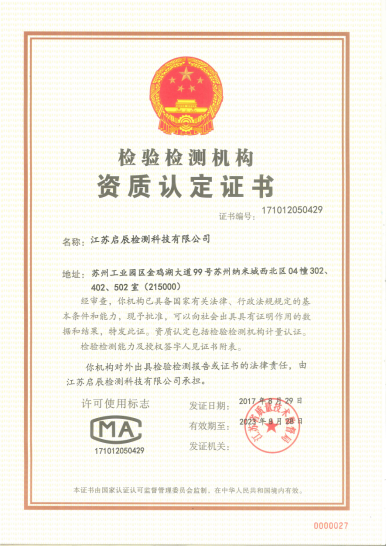 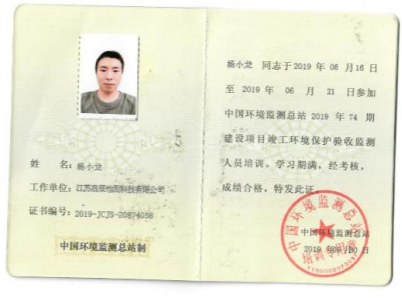 报告说明1.报告无本公司检测专用章无效。
2.报告未经审核、批准无效。
3.对现场不可复制的监测，仅对监测所代表的时间和空间负责。
4.本报告未经书面授权不得部分复制。
5.验收委托方如对报告有异议，须在报告之日起十五日内(特殊样品除外)向本公司提出，逾期不予受理。表一、项目概况、验收监测依据及排放标准表二、工程建设内容、原辅料消耗及水平衡、生产工艺表三、建设项目变动情况表四、主要污染源、污染物处理和排放表五、环评主要结论及审批部门审批决定表六、验收监测质量保证及质量控制表七、验收监测内容表八、验收监测分析方法及仪器表九、验收监测期间工况及年排放总量表十、验收监测结果表十一、环评审批决定落实情况表十二、项目验收合规性对照表十三、验收监测结论及建议表十四、建设项目竣工环境保护“三同时”验收登记表填表单位（盖章）：江苏长江纸业有限公司                  填表人（签字）：                              项目经办人（签字）：注：1、排放增减量：（+）表示增加，（-）表示减少。2、(12)=(6)-(8)-(11)，（9）= (4)-(5)-(8)- (11) +（1）。3、计量单位：废水排放量——万吨/年；废气排放量——万标立方米/年；工业固体废物排放量——万吨/年；水污染物排放浓度——毫克/升附图1、项目地理位置图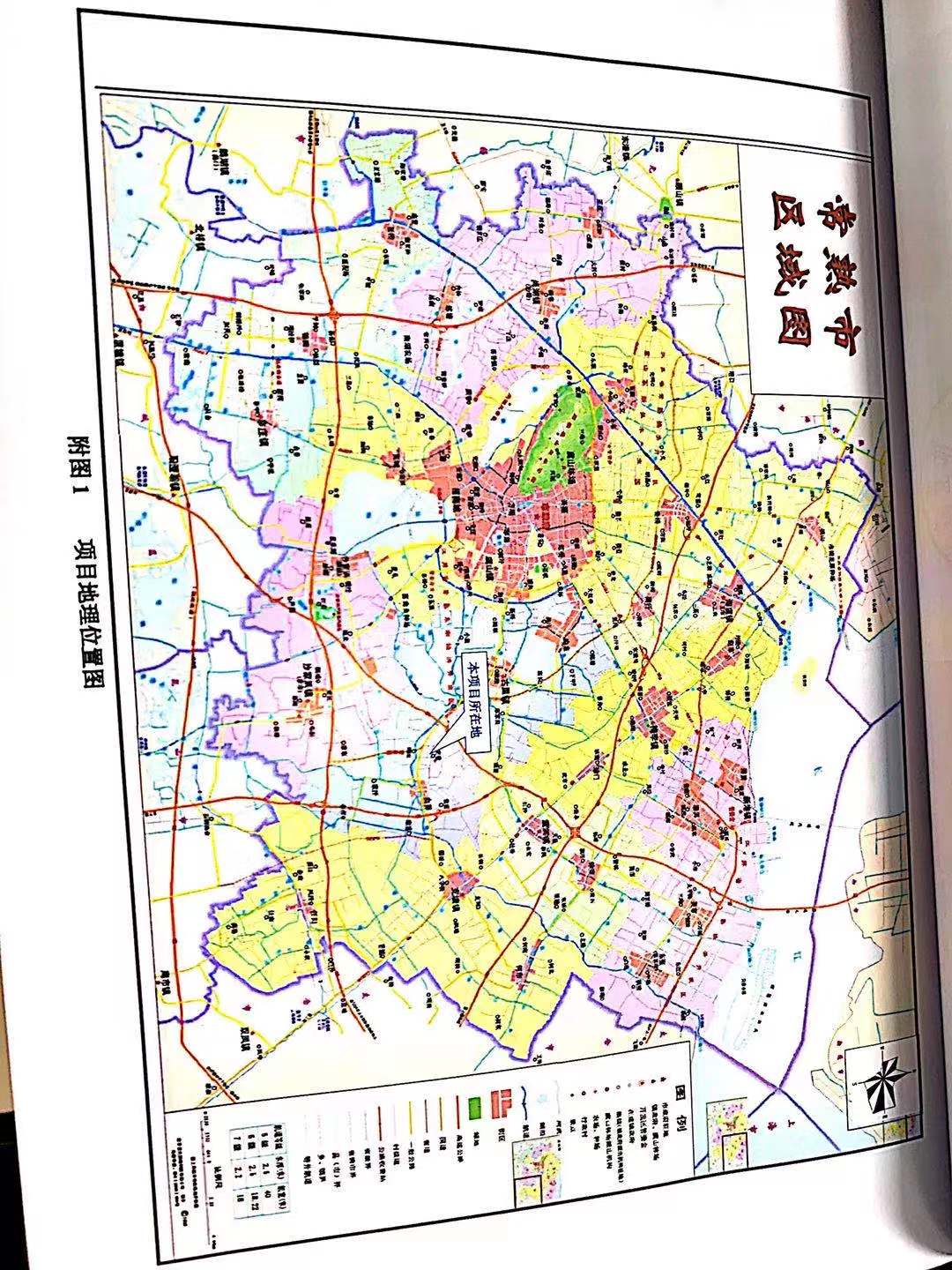 附图2、项目周围300m现状图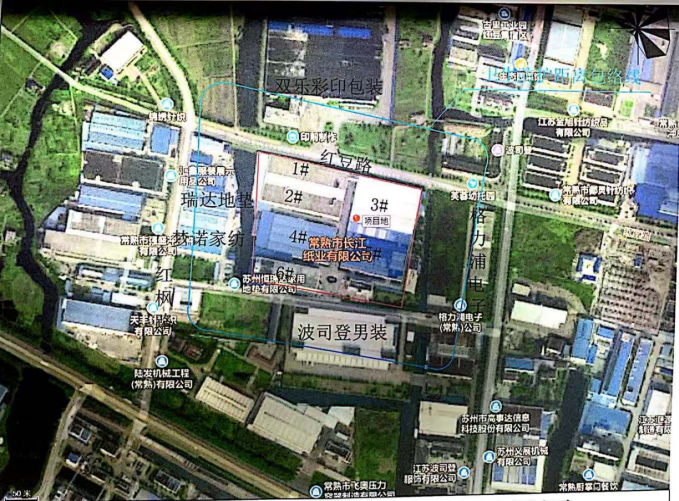 附图3、厂区平面图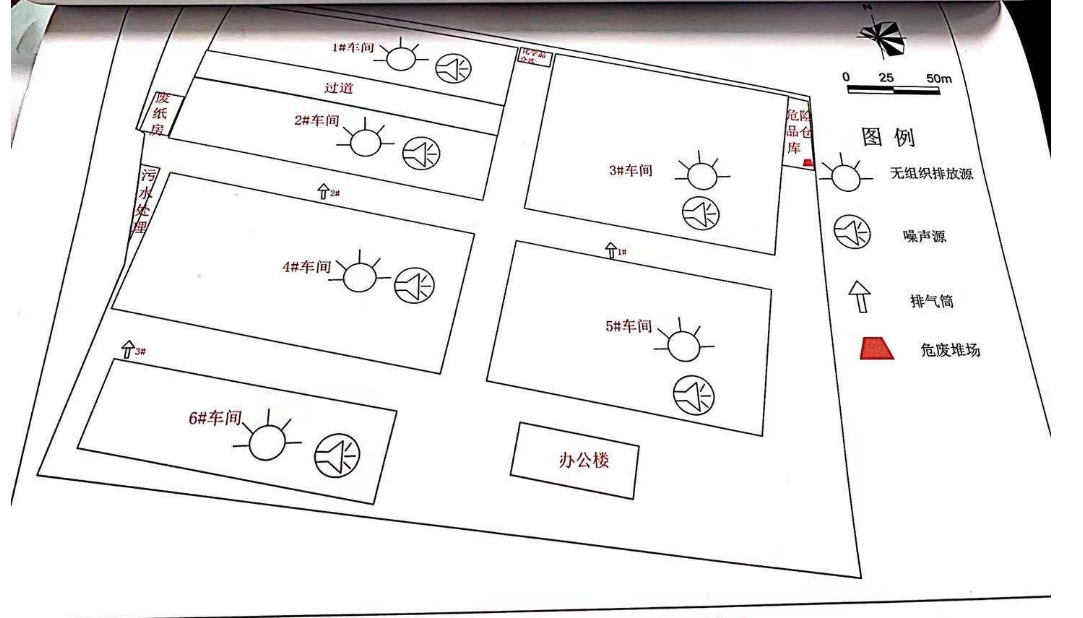 附图4、厂区周边环境图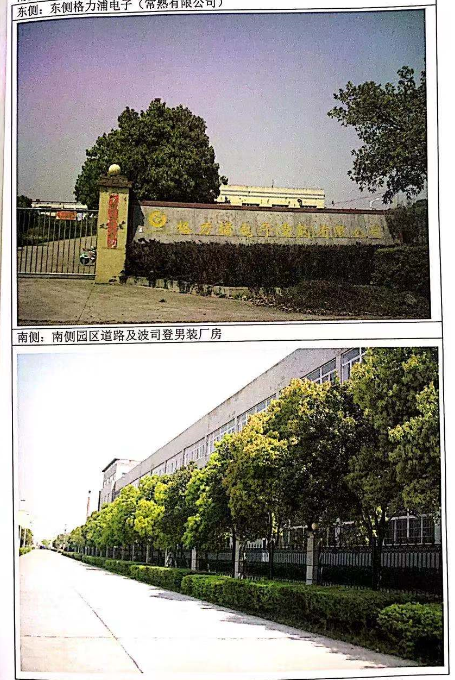 附件1、发改委备案证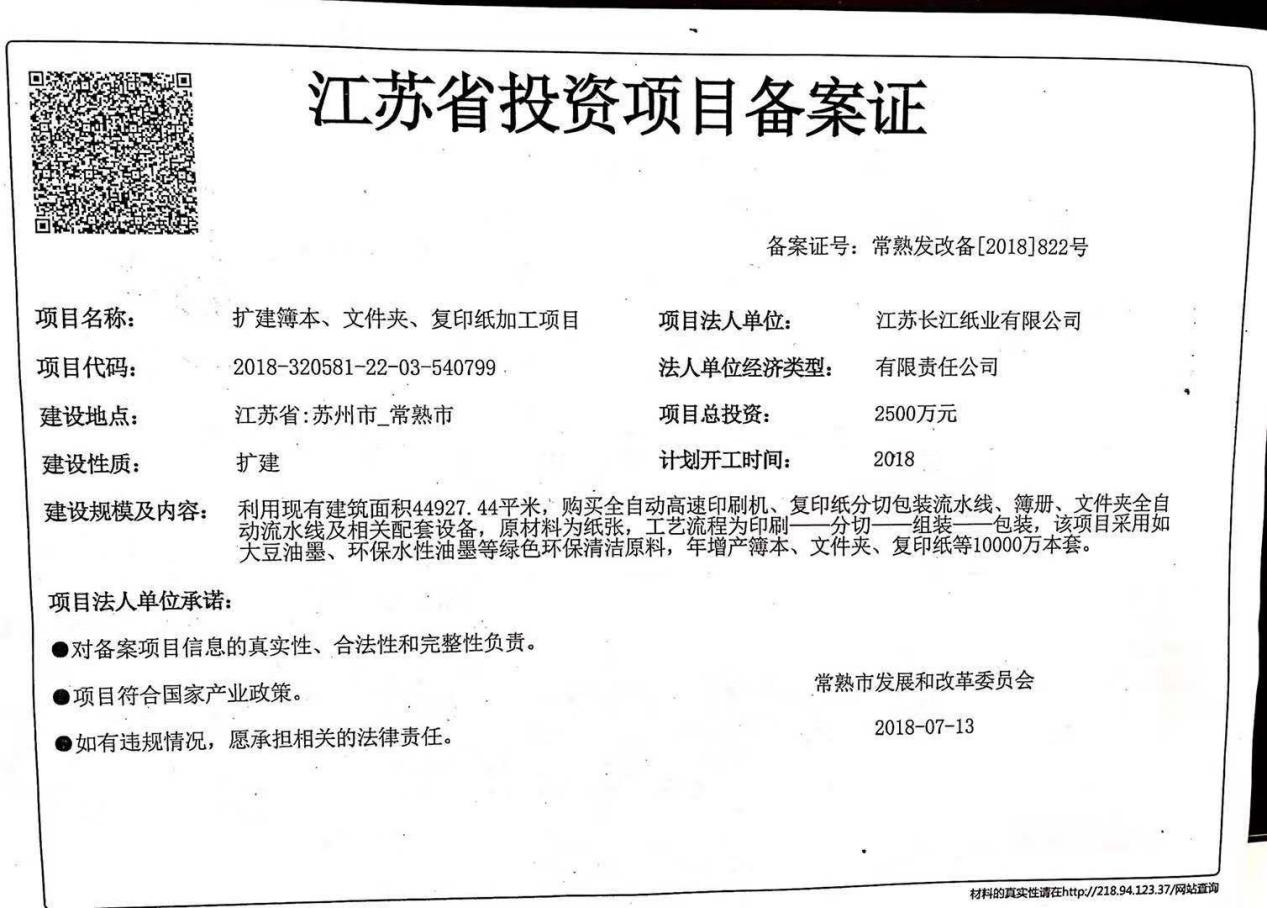 附件2、营业执照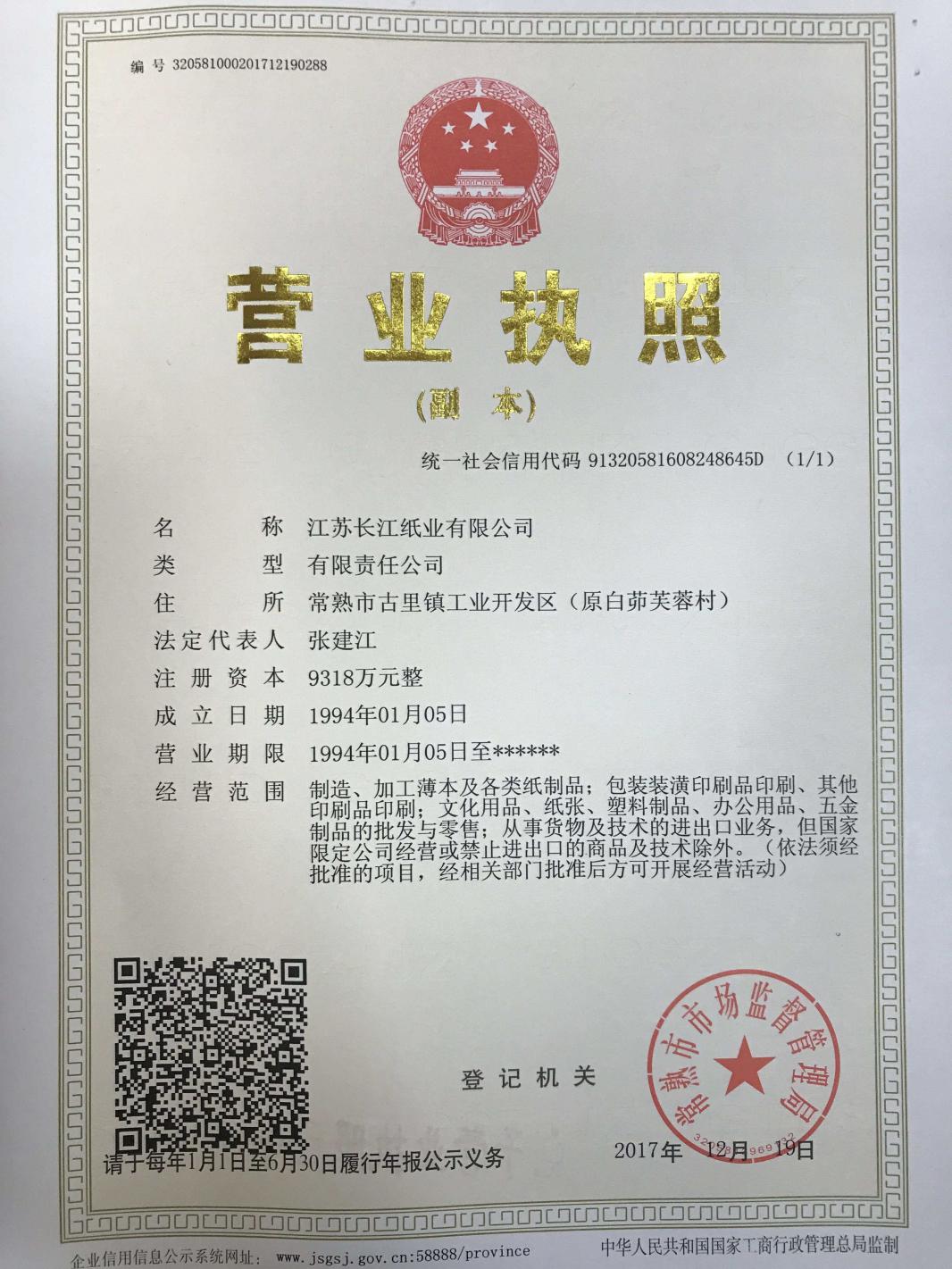 附件3、环评批复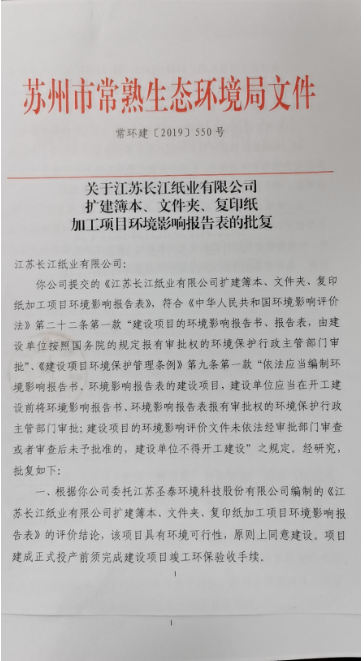 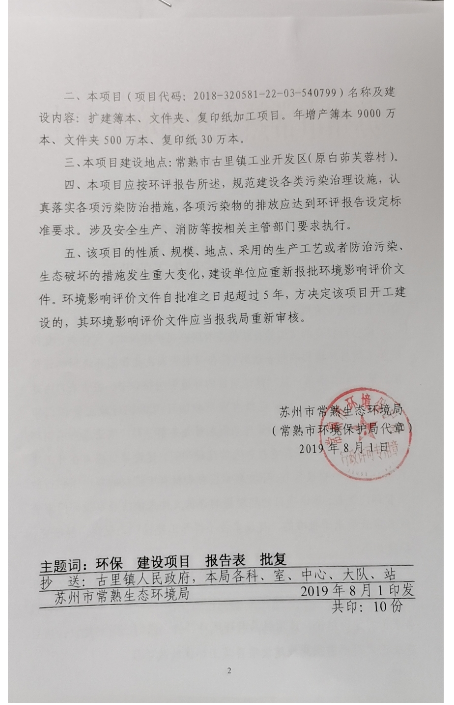 附件4、产权证和土地证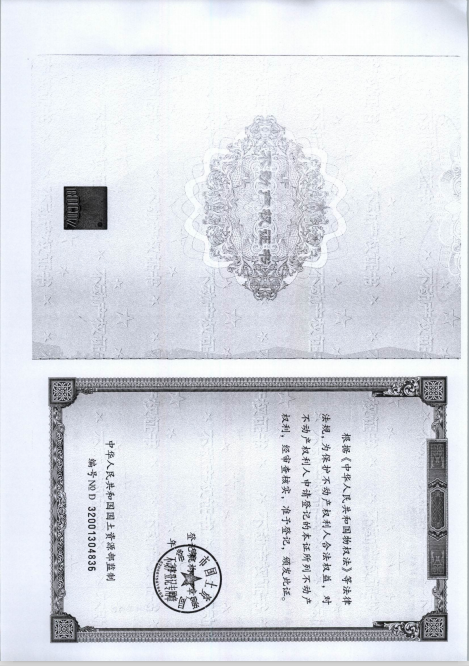 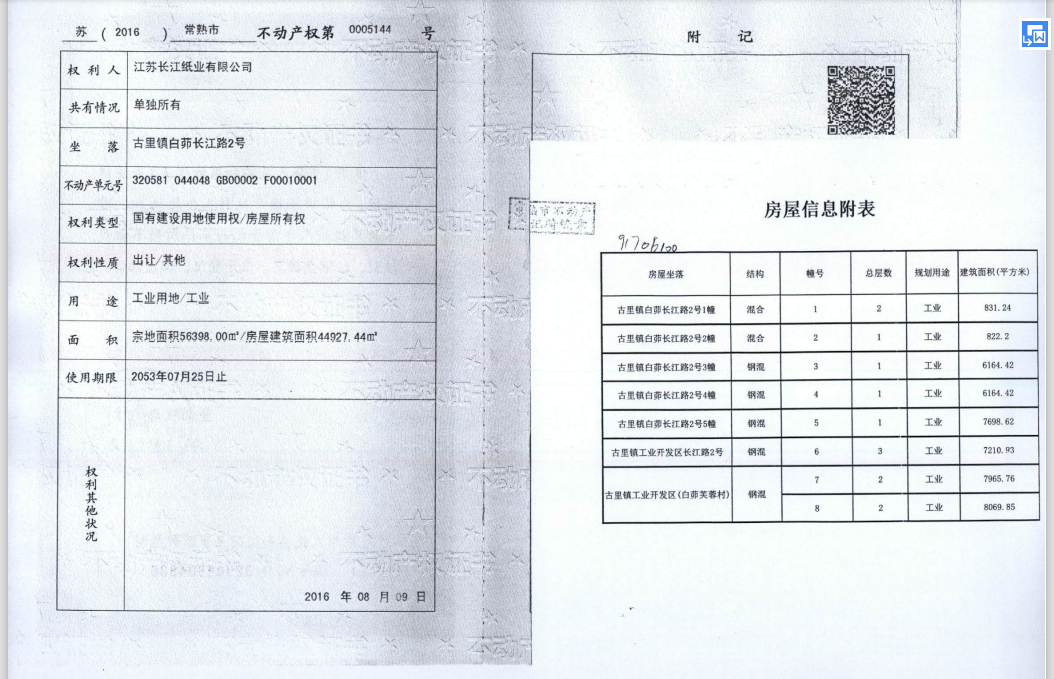 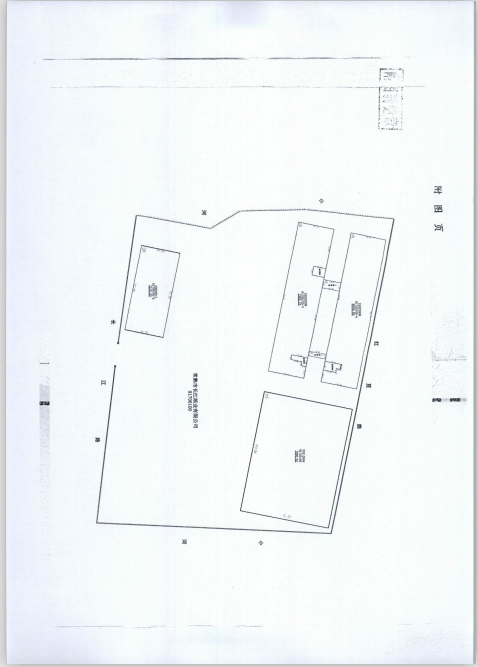 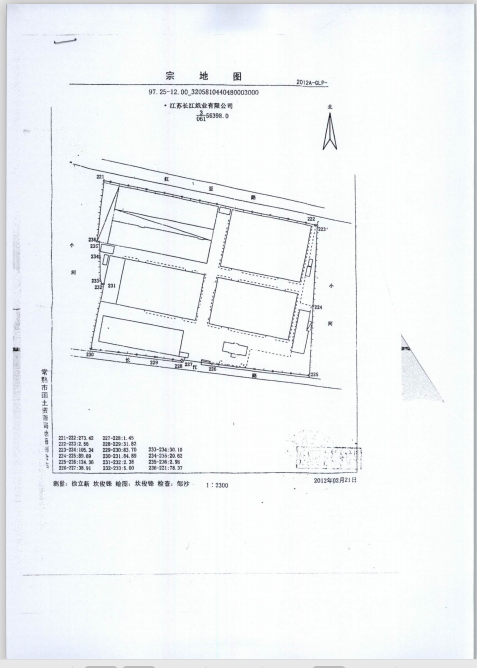 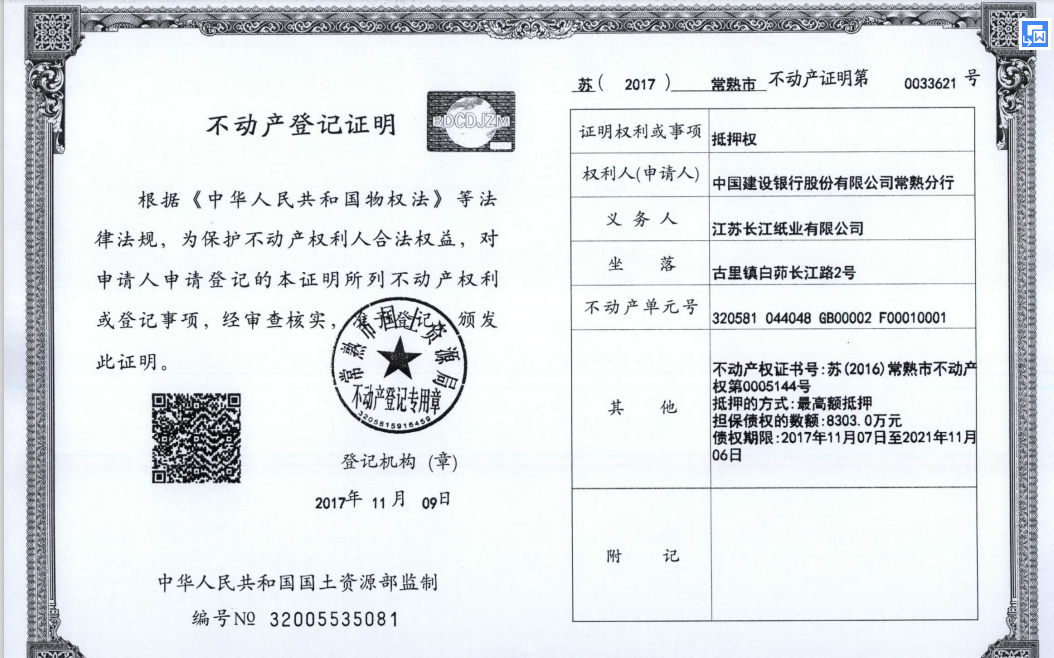 附件5、验收监测期间工况表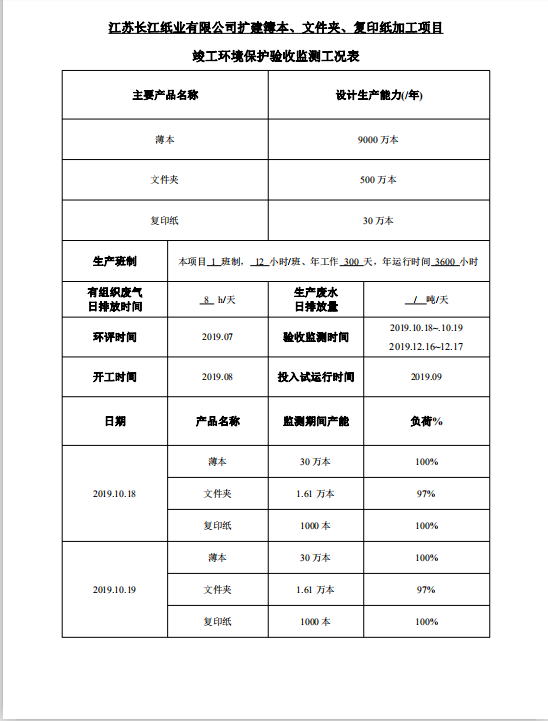 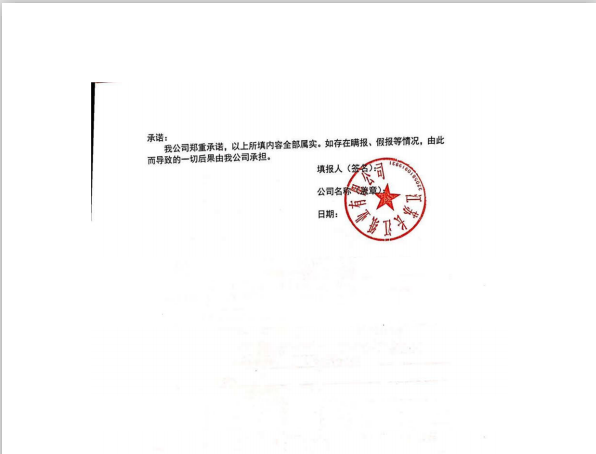 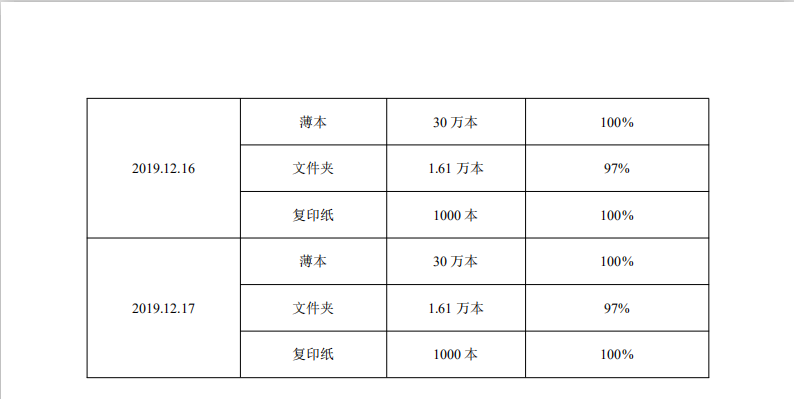 附件6、验收基本资料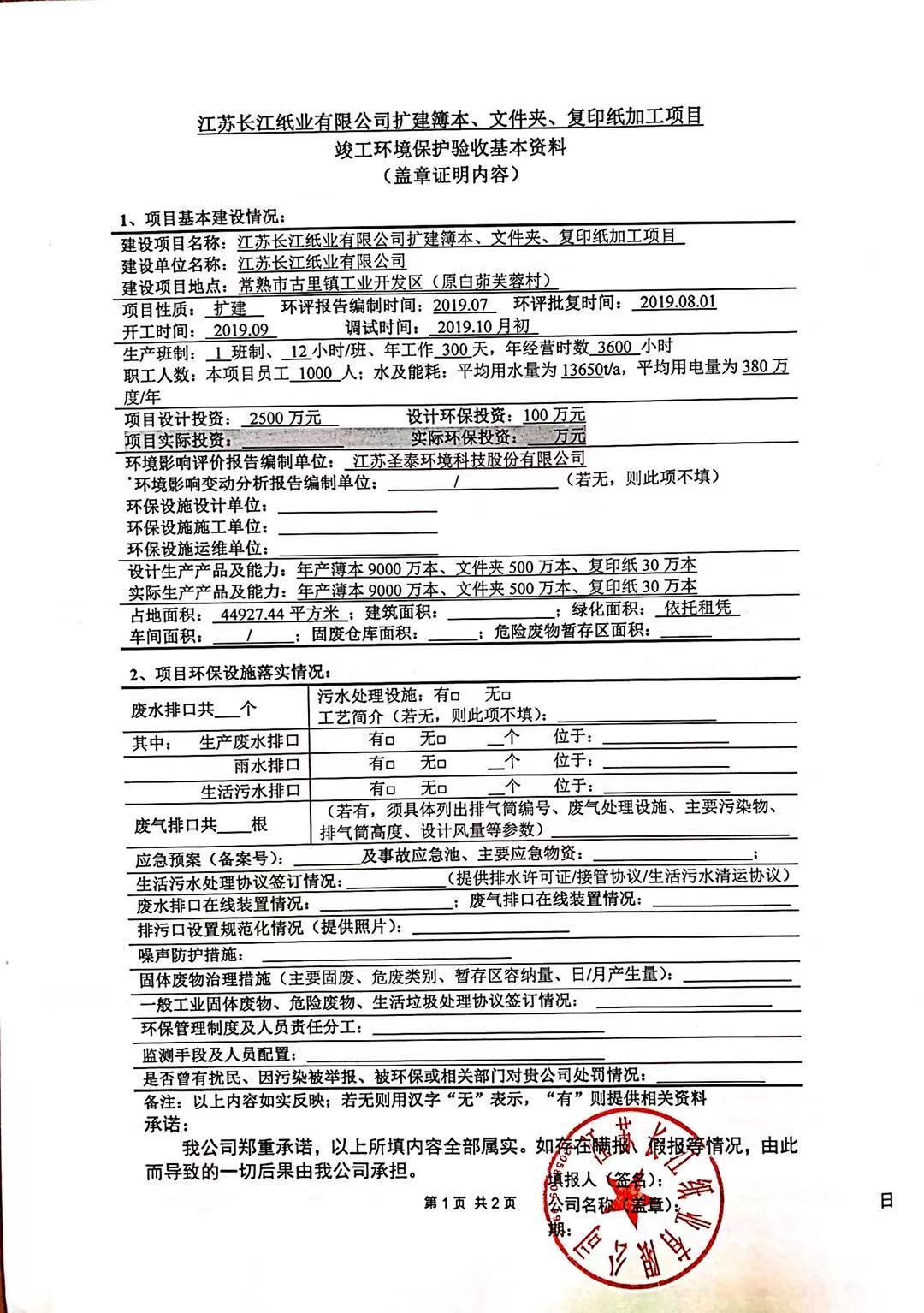 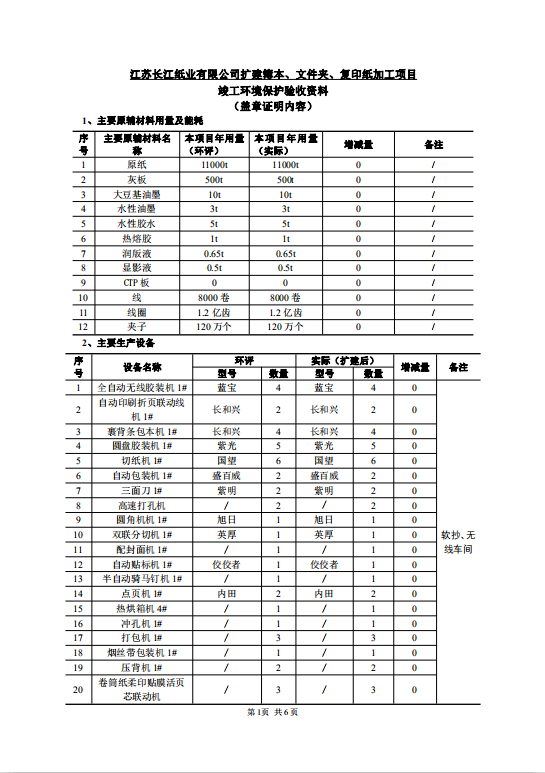 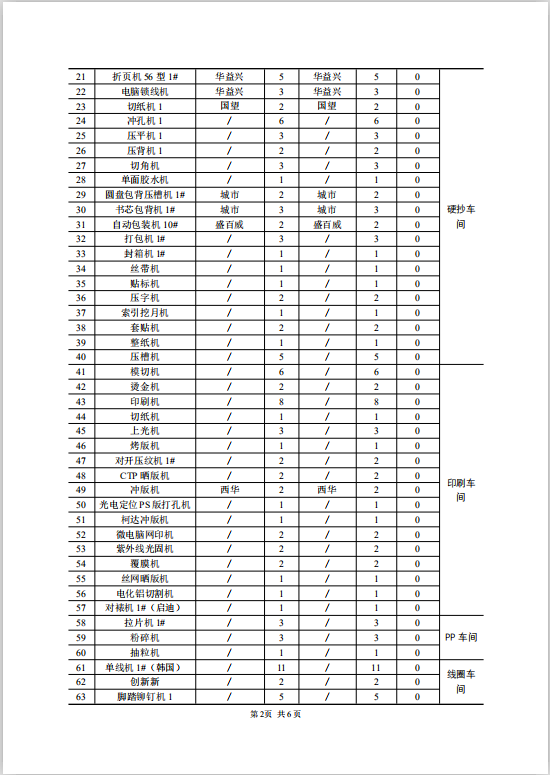 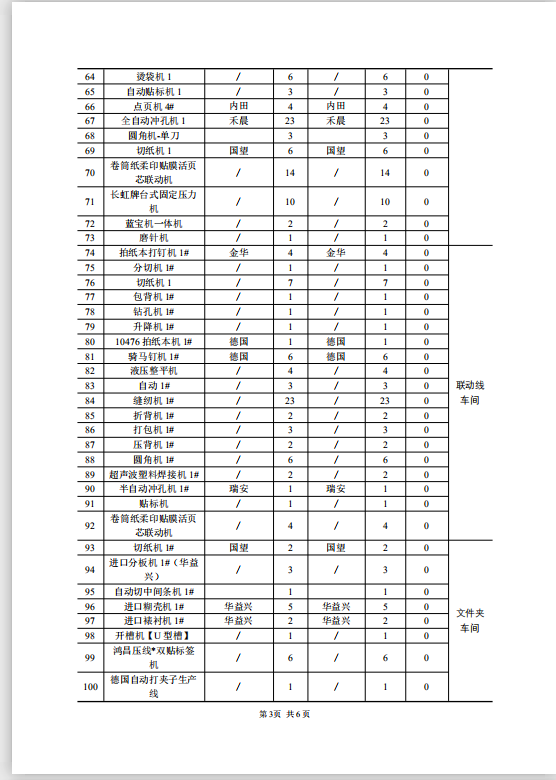 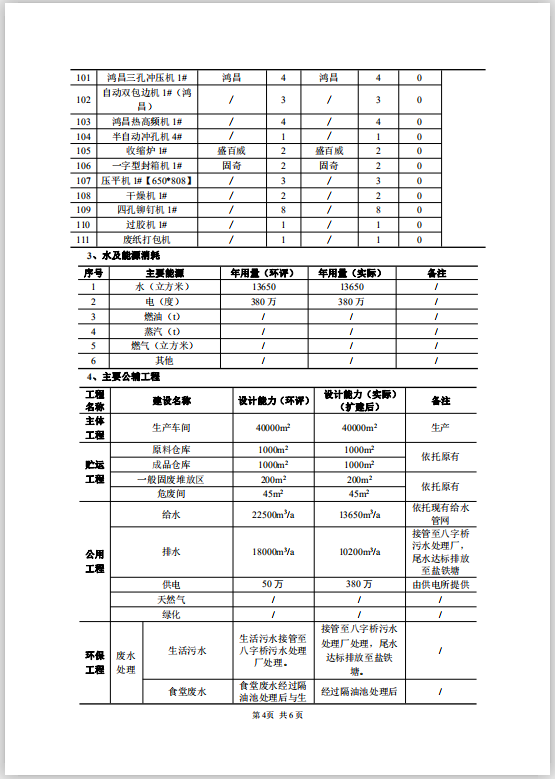 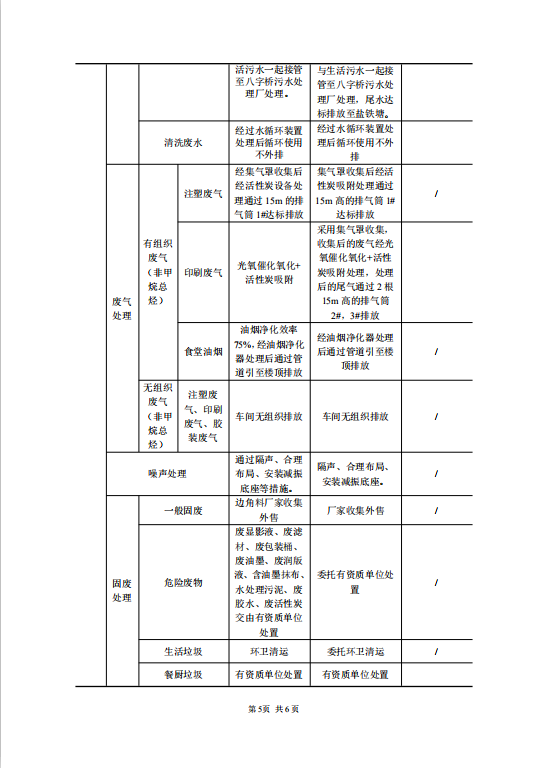 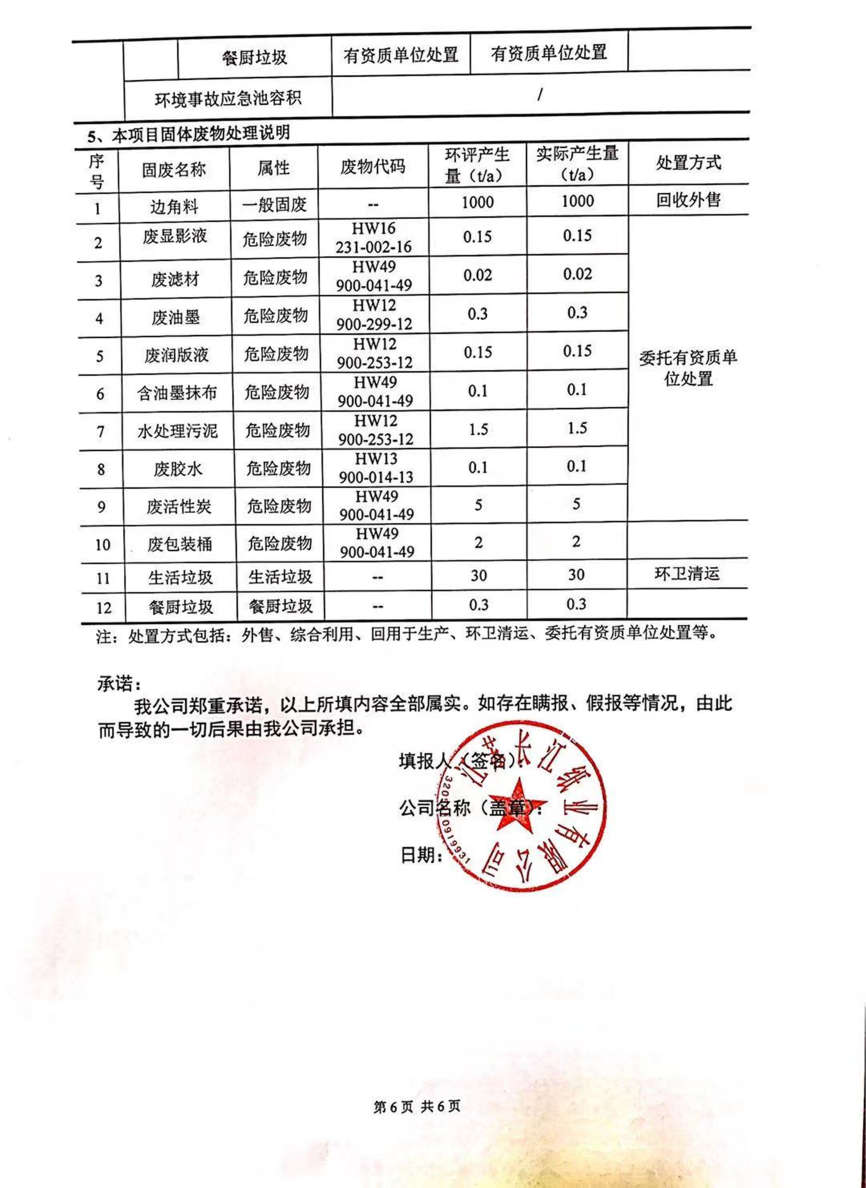 附件7、生活垃圾环卫清运协议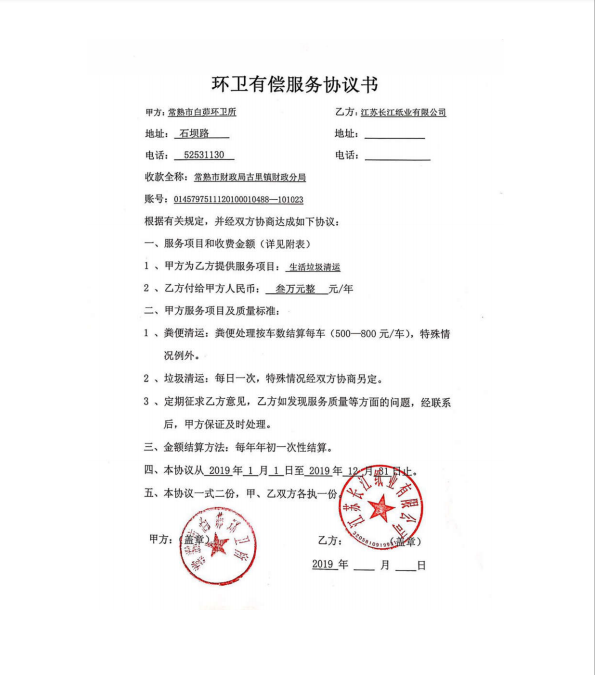 附件8、污水接管协议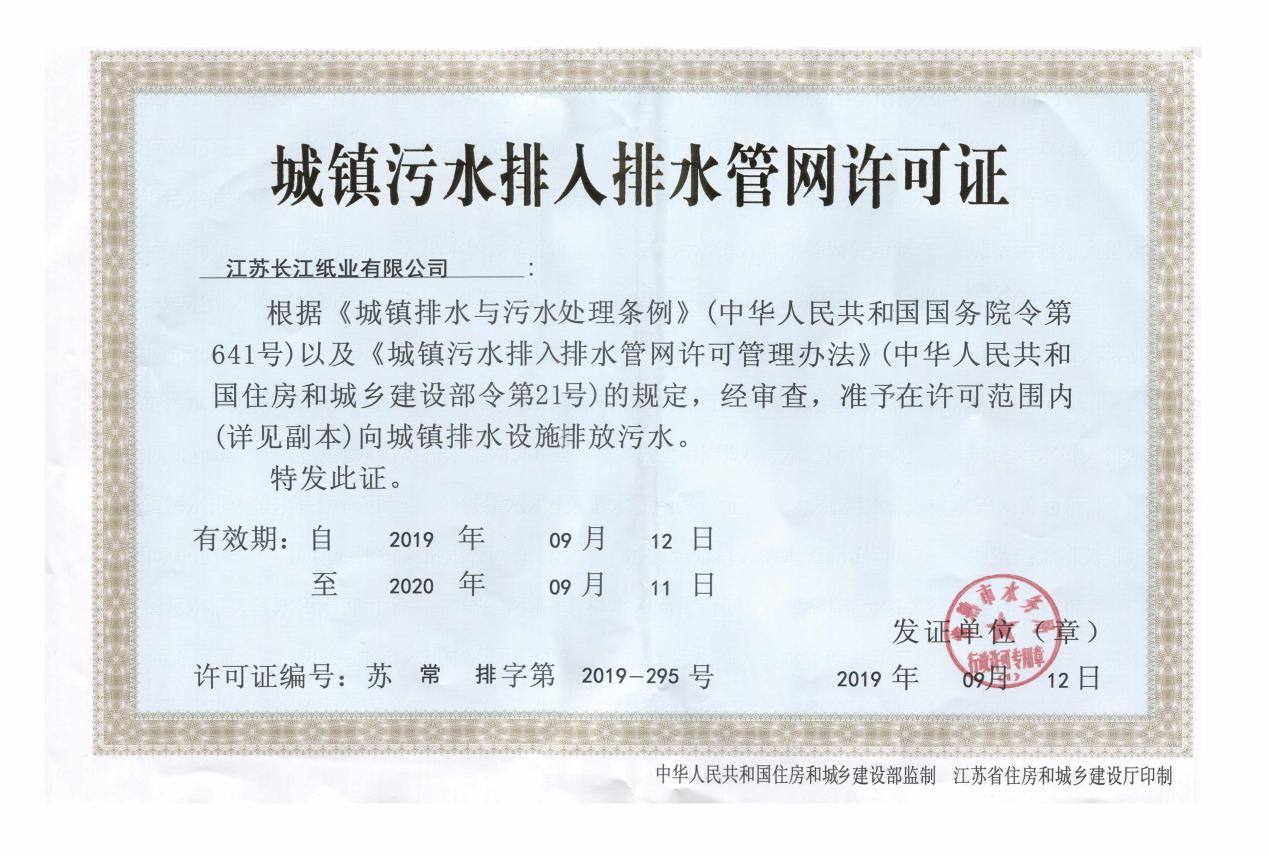 附件9、危险废物处置协议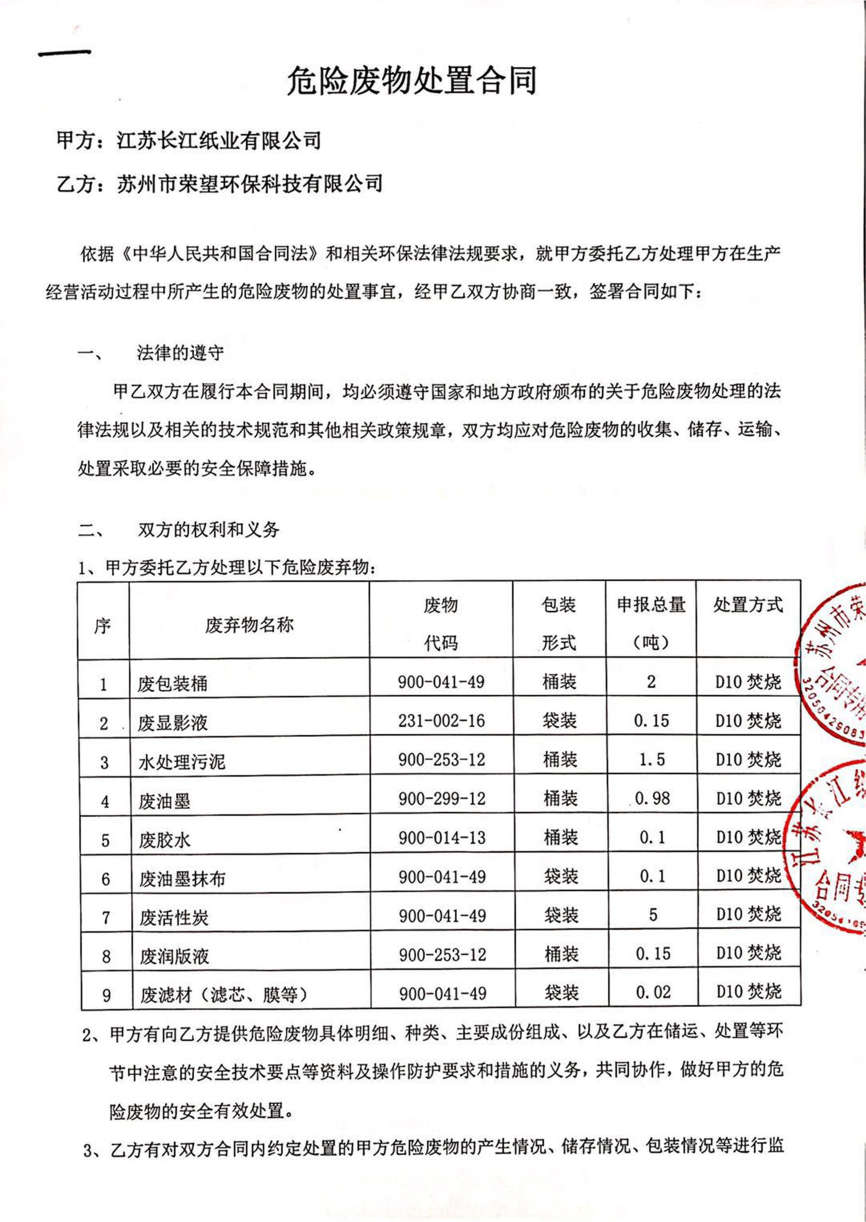 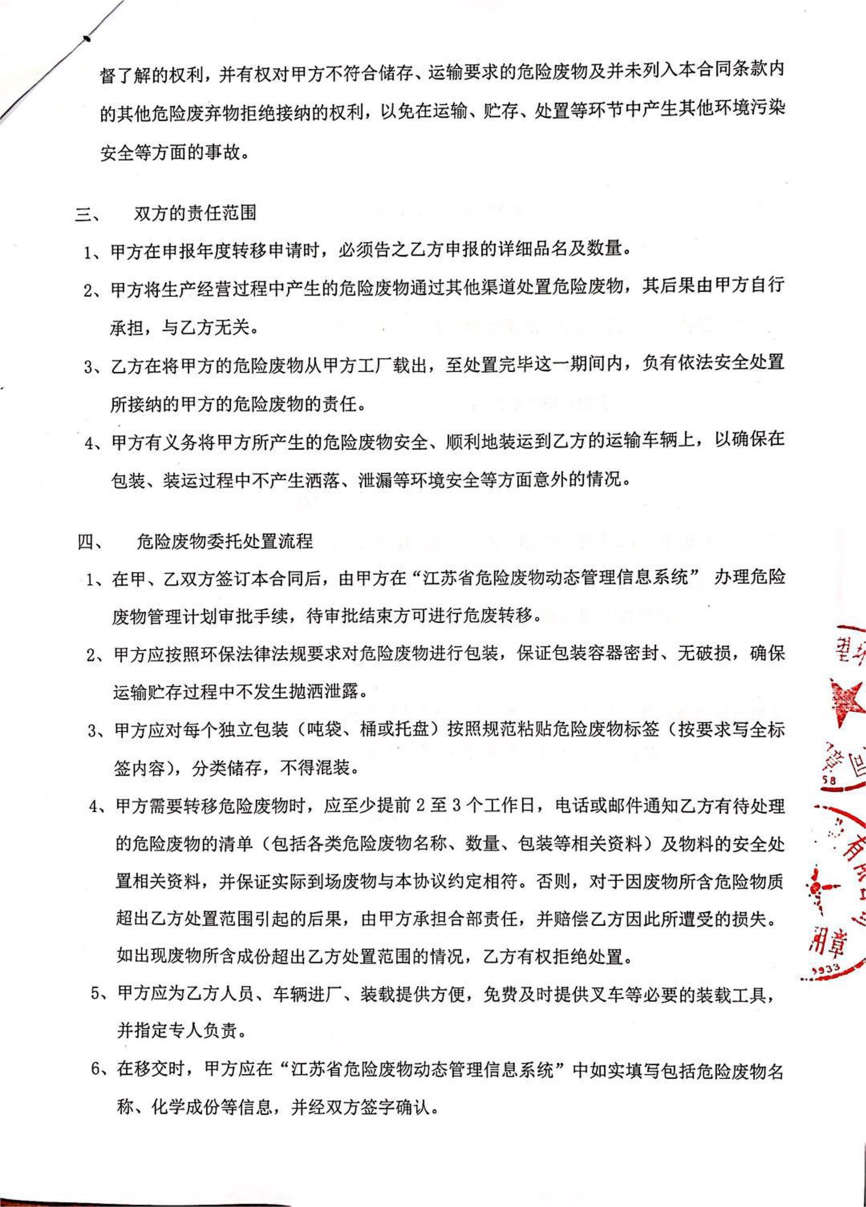 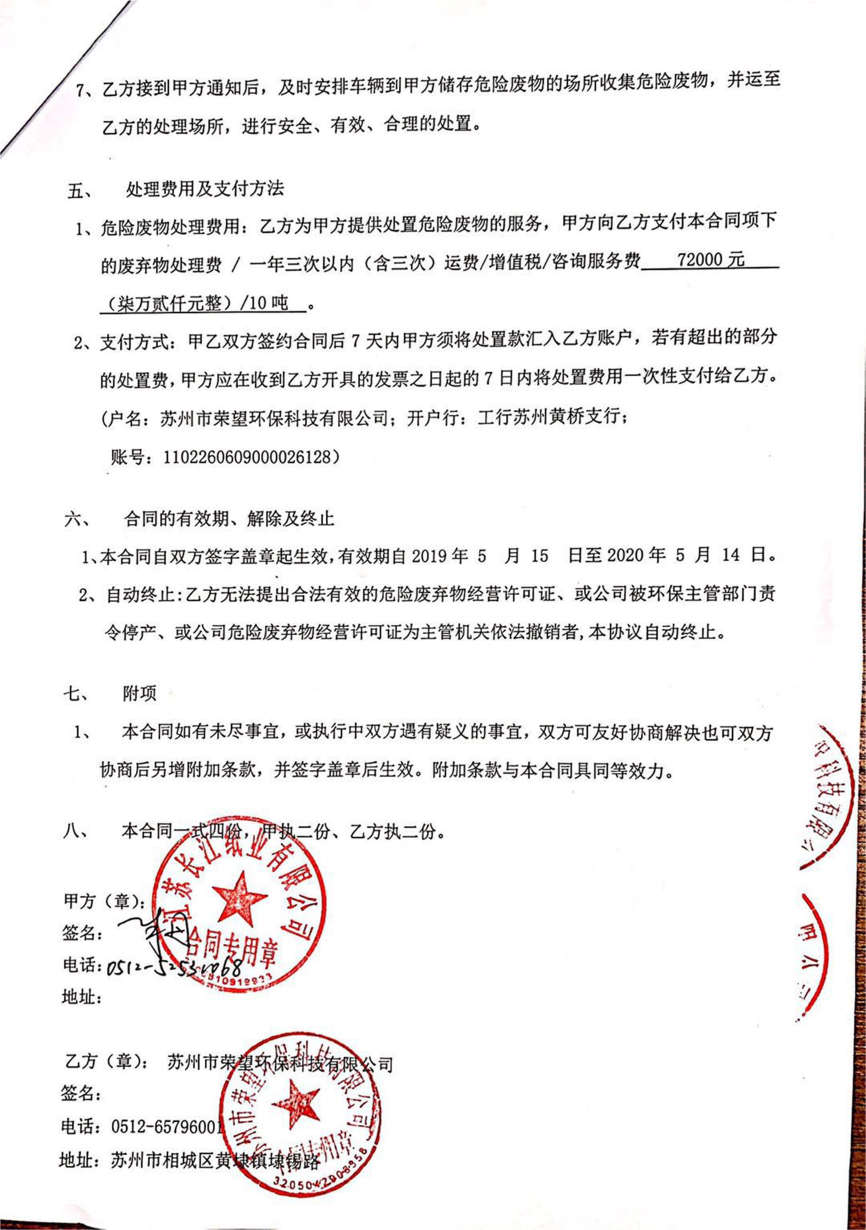 附件10 、一般固废外售协议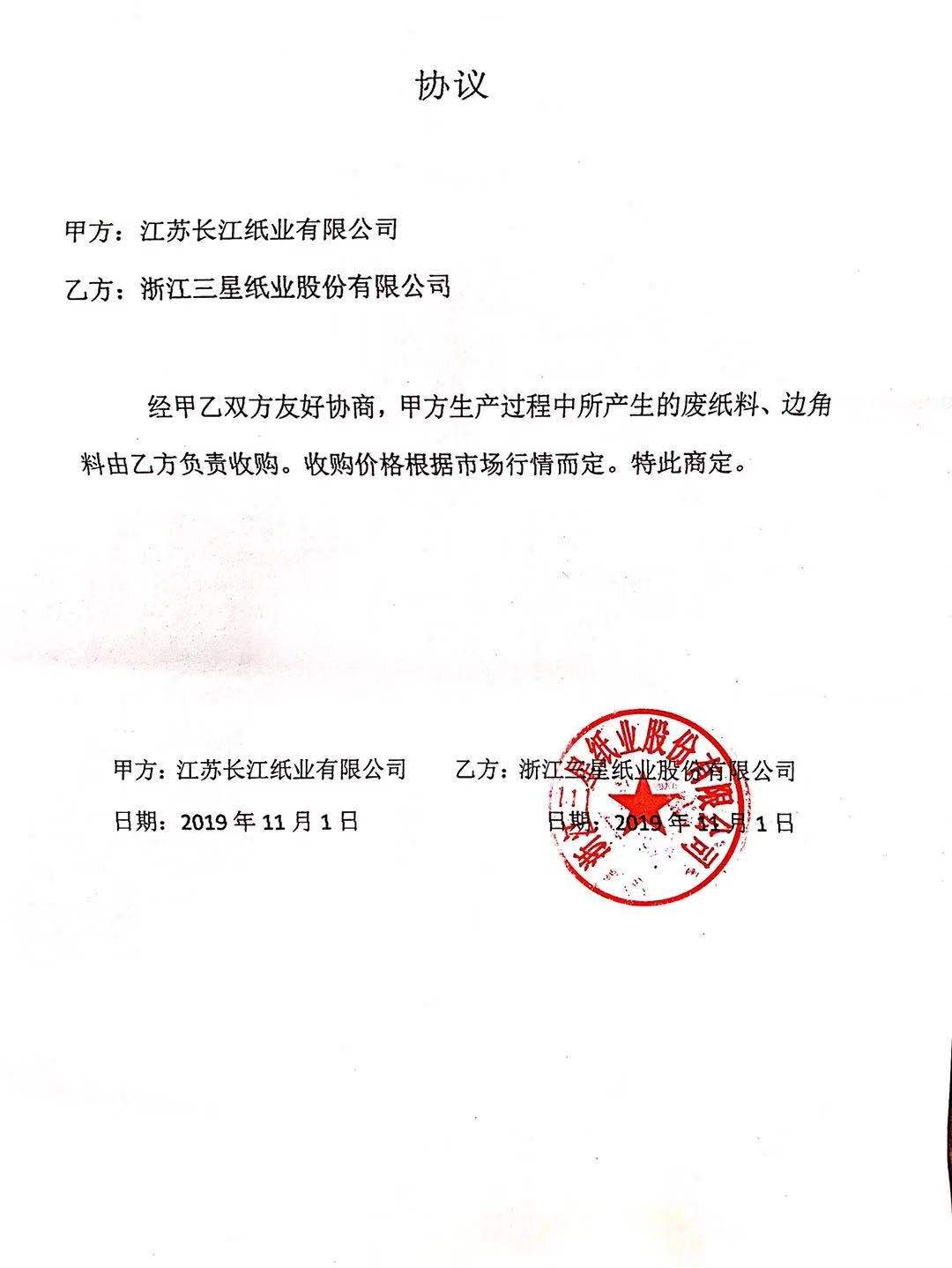 附件11 、餐厨垃圾回收协议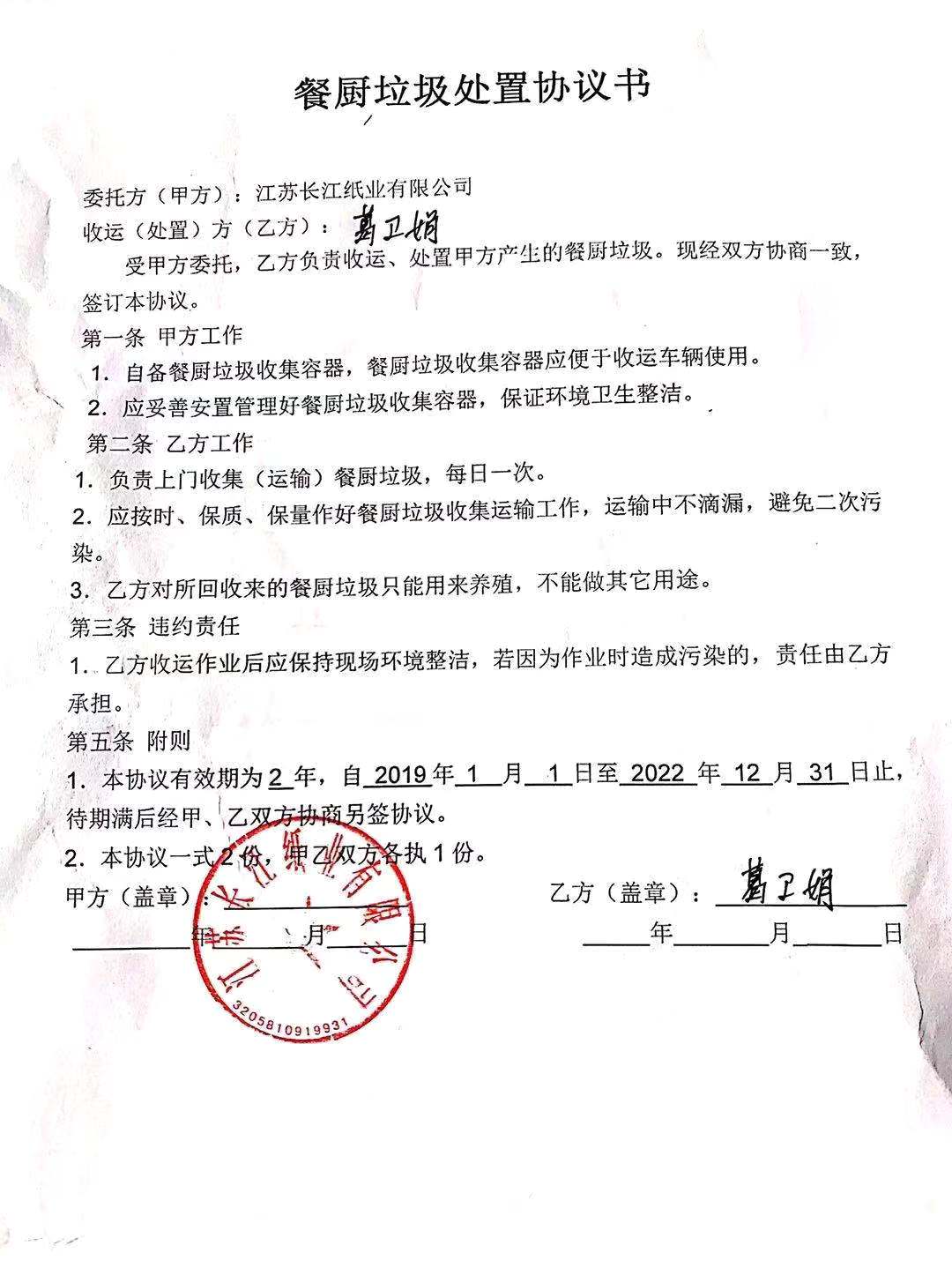 附件12、环保设备及废气排放口照片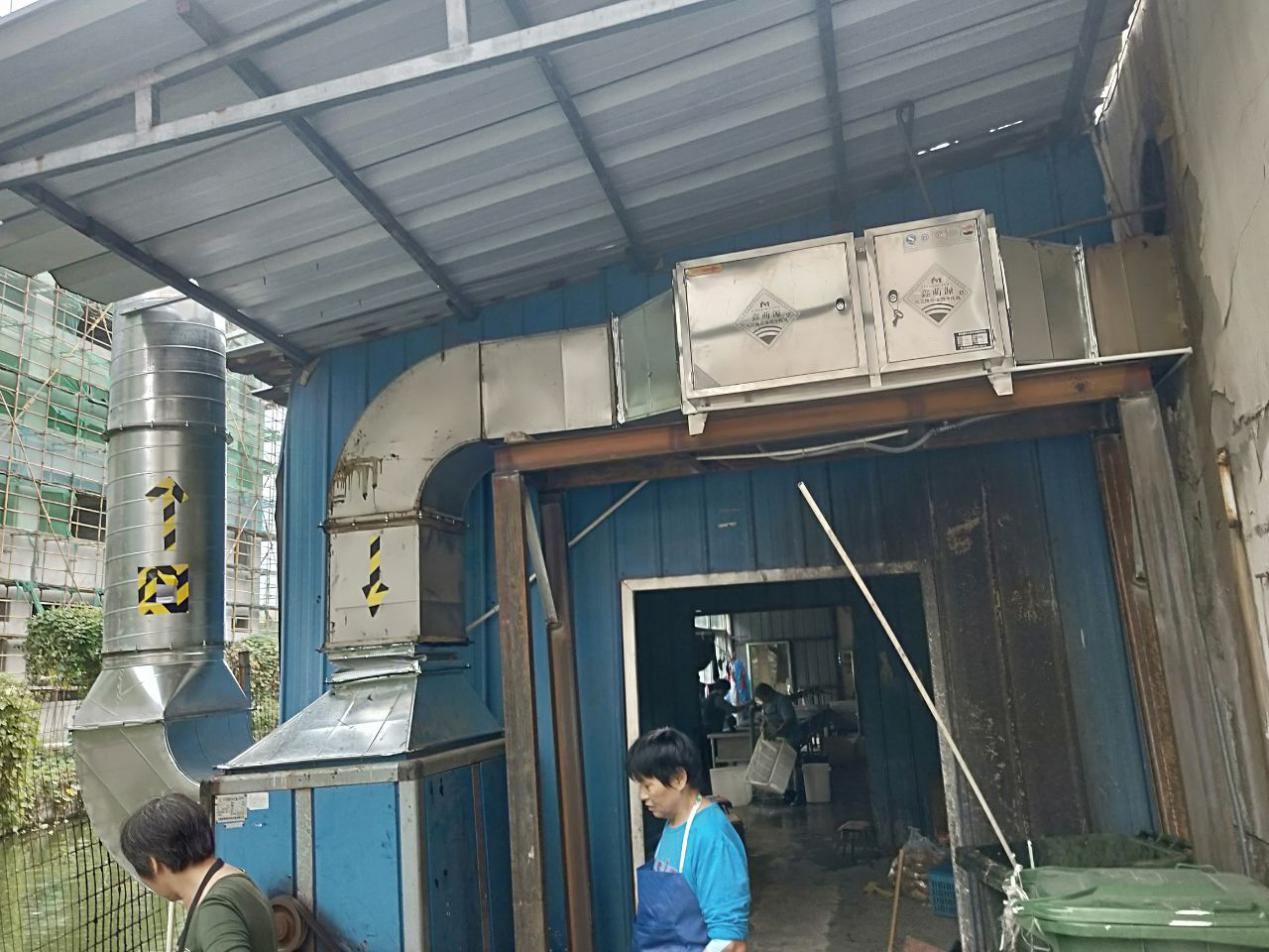 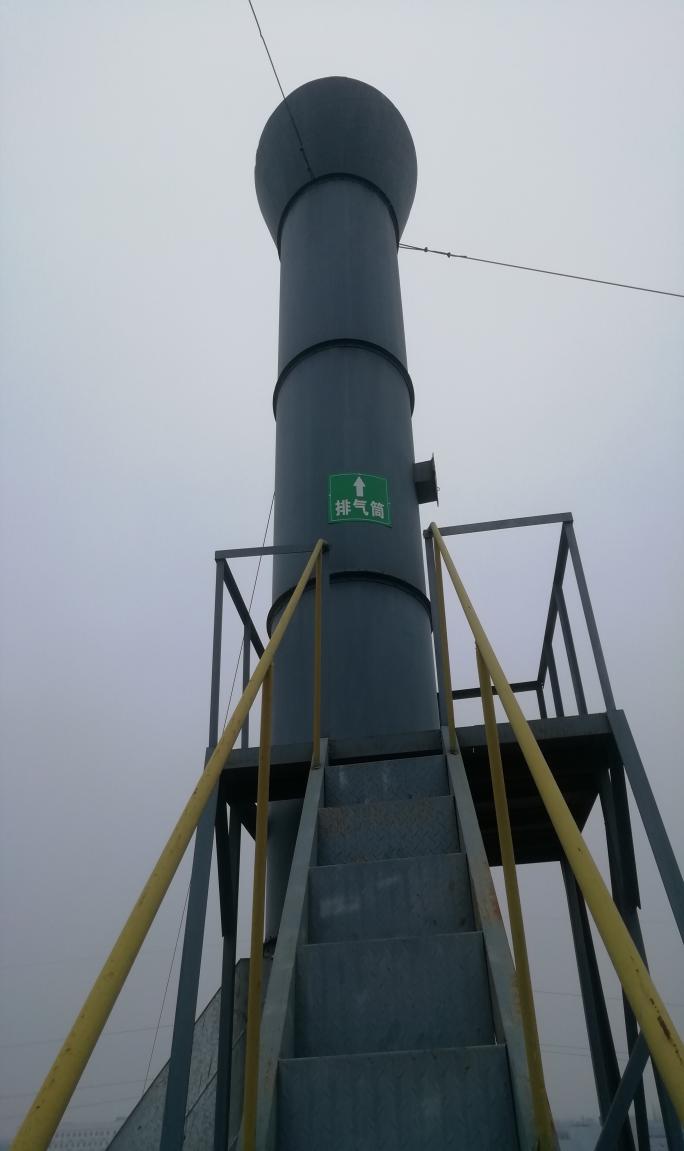 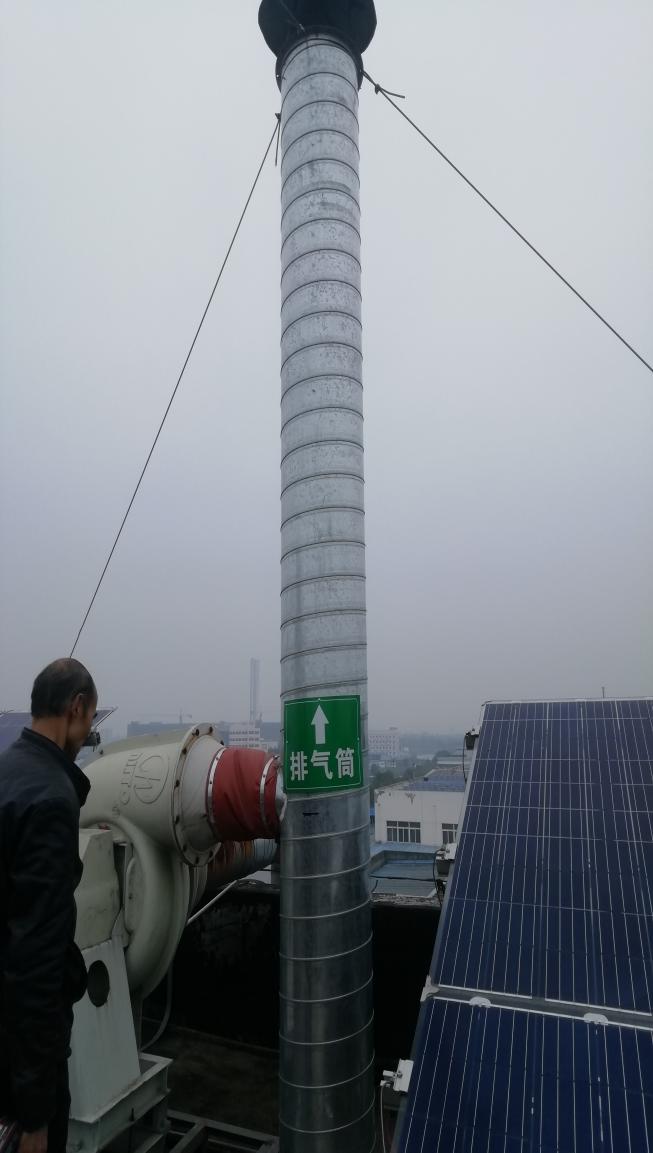 附件13、危废仓库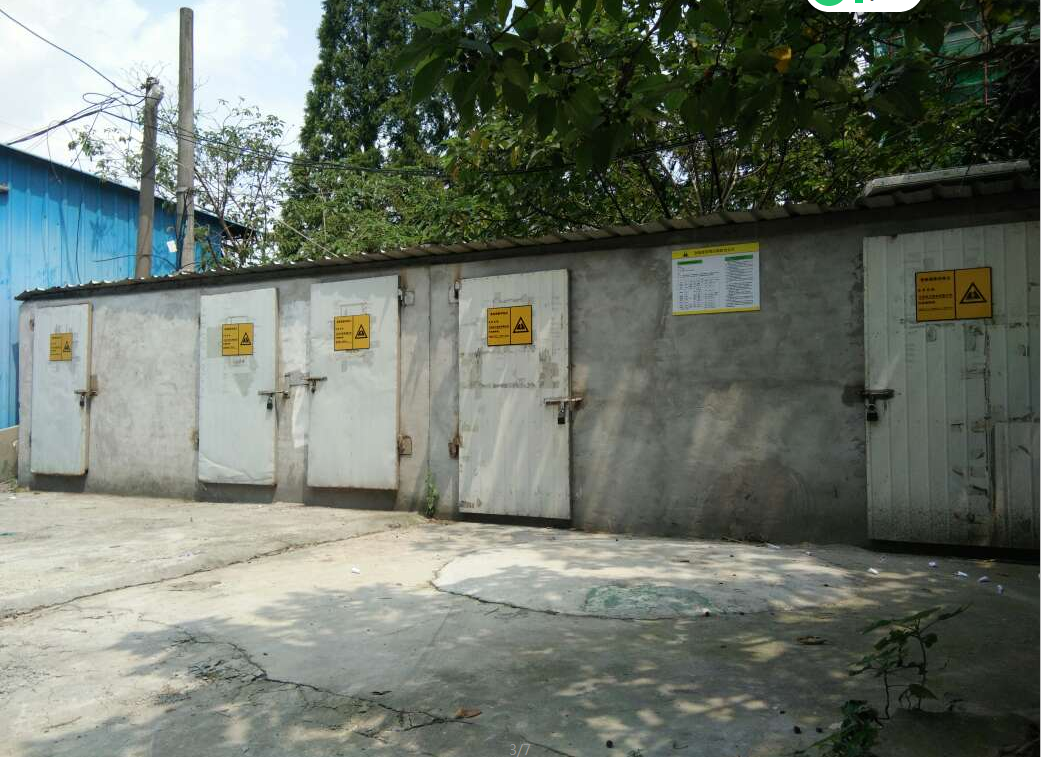 附件14、验收意见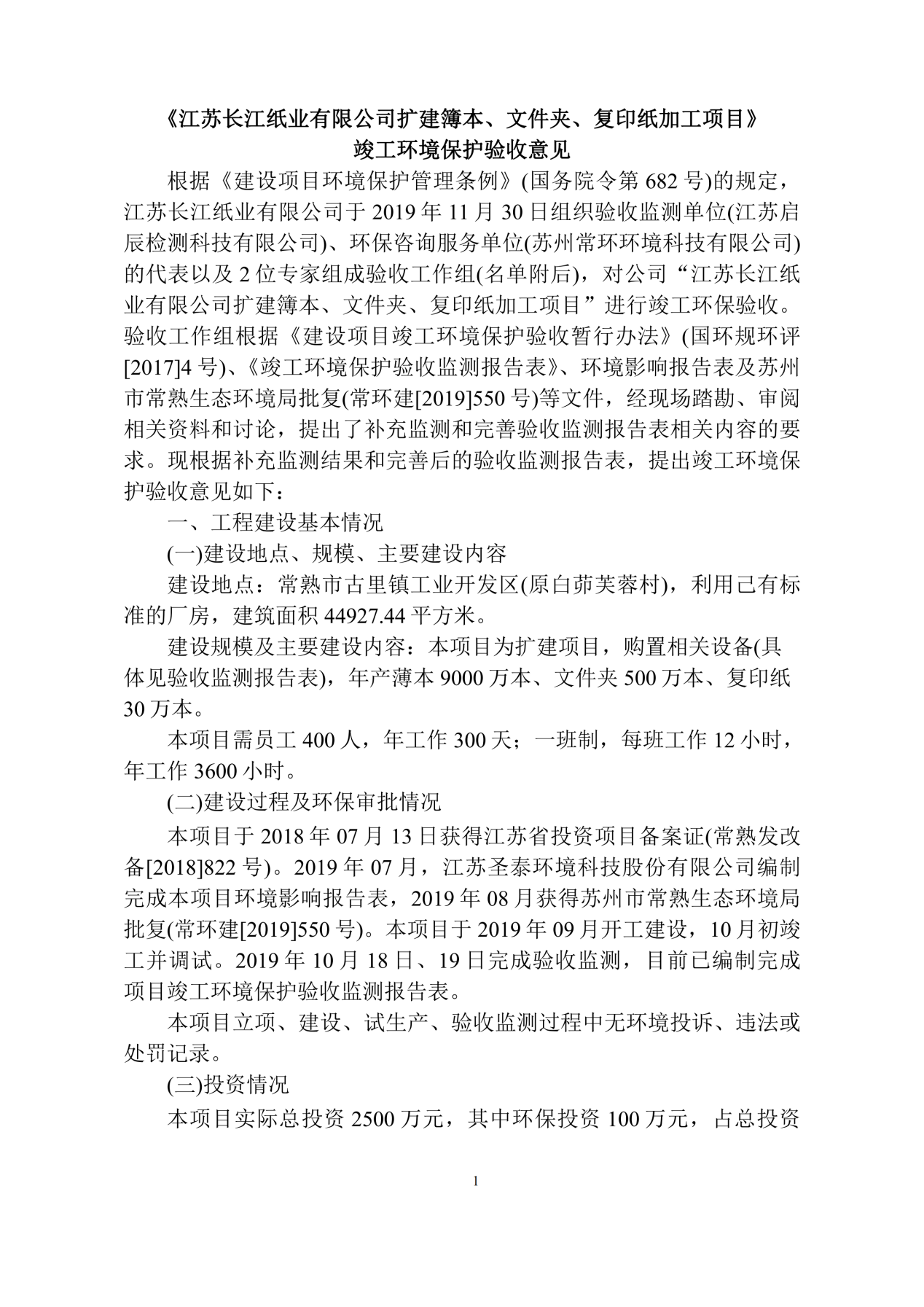 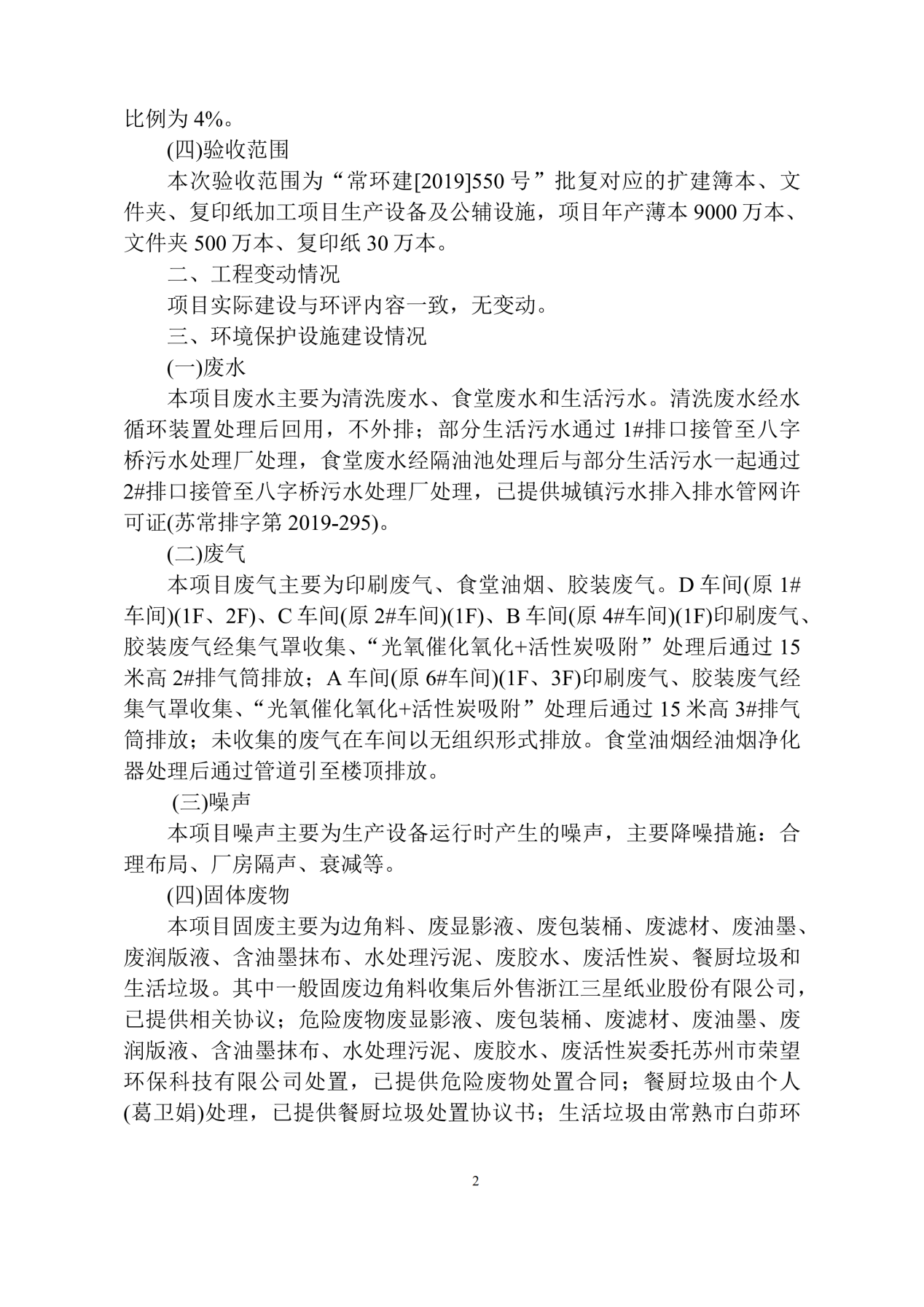 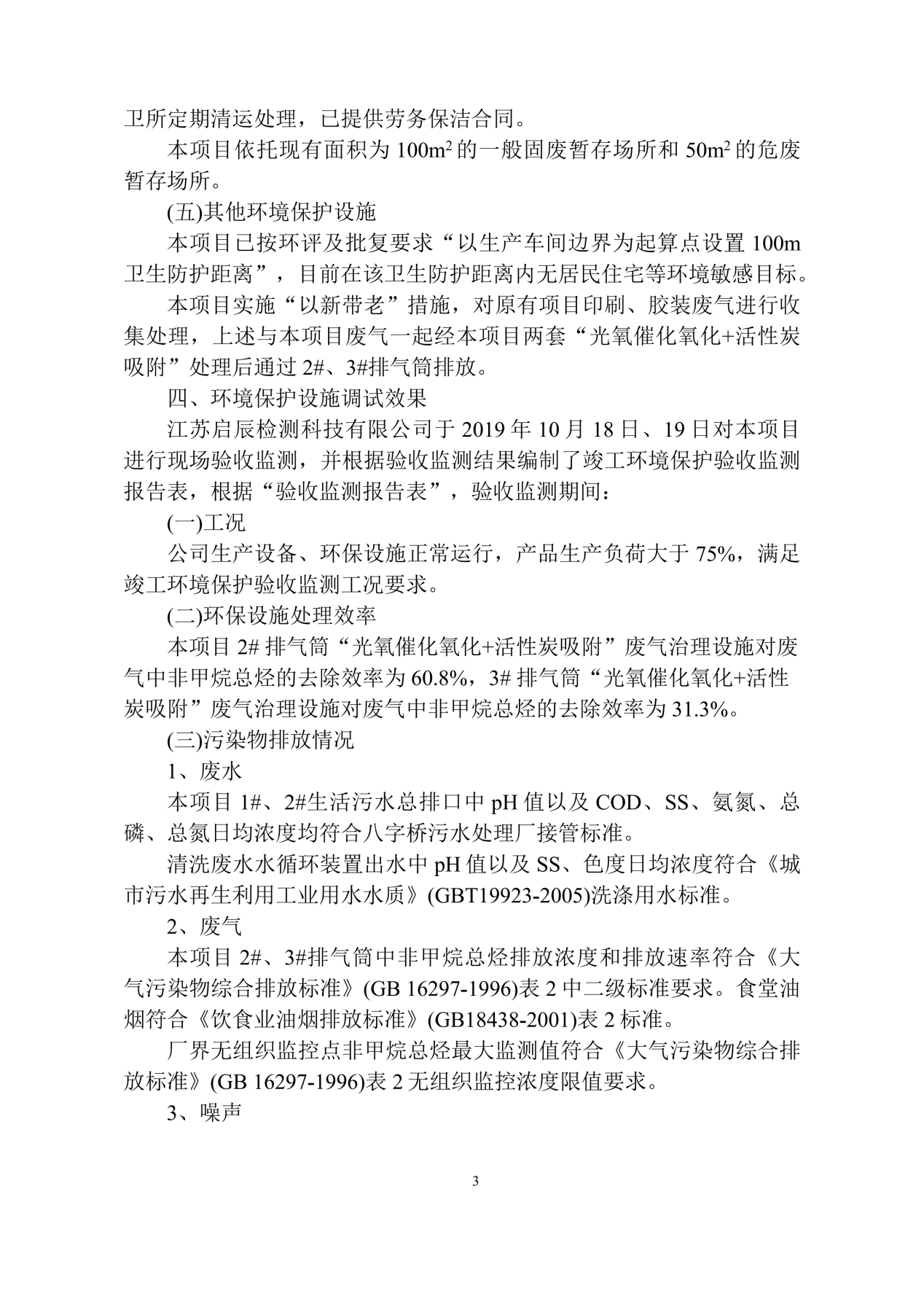 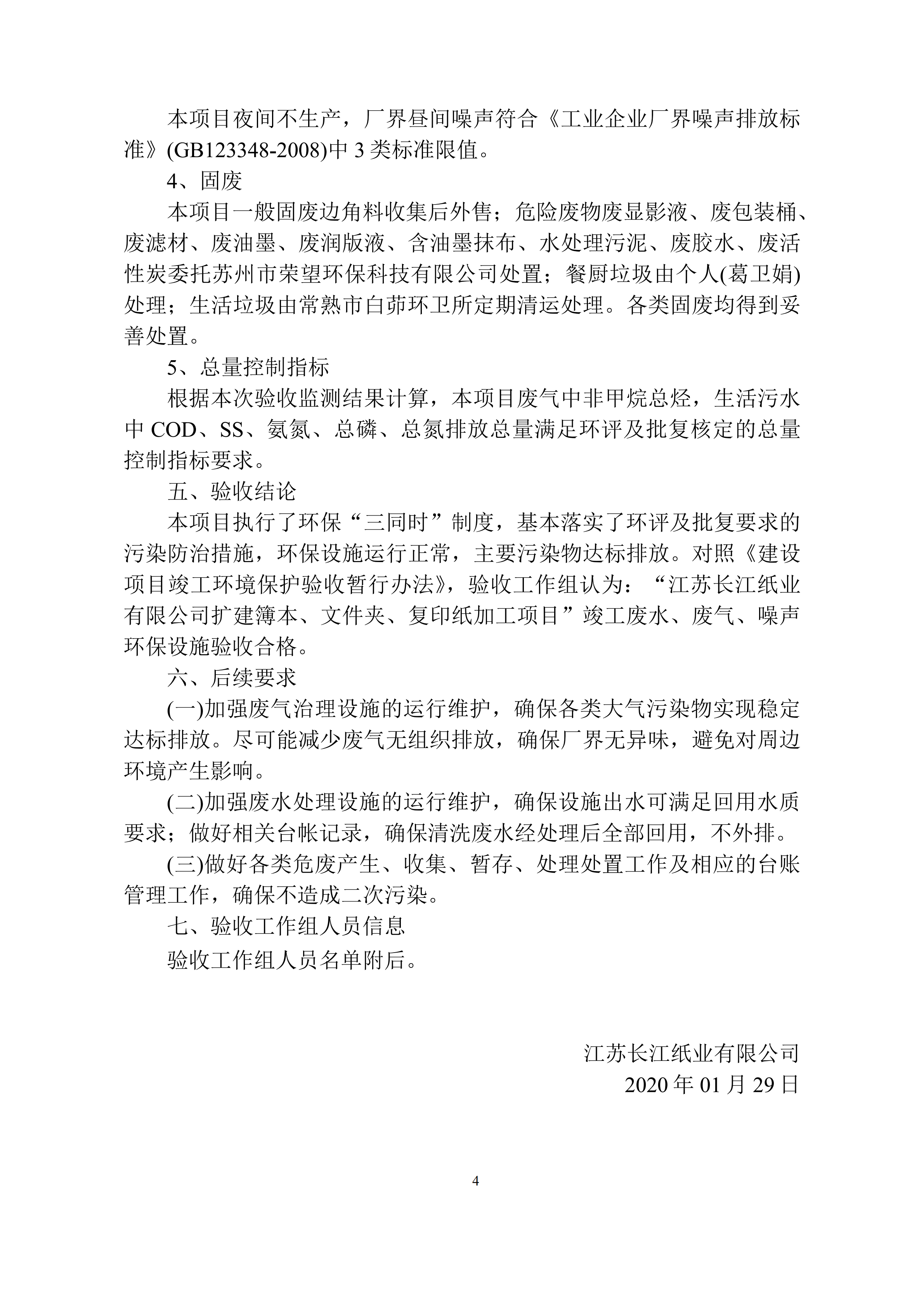 建设项目名称 扩建簿本、文件夹、复印纸加工项目 扩建簿本、文件夹、复印纸加工项目 扩建簿本、文件夹、复印纸加工项目 扩建簿本、文件夹、复印纸加工项目 扩建簿本、文件夹、复印纸加工项目建设单位名称江苏长江纸业有限公司江苏长江纸业有限公司江苏长江纸业有限公司江苏长江纸业有限公司江苏长江纸业有限公司建设项目性质新建     改扩建√      技改      迁建新建     改扩建√      技改      迁建新建     改扩建√      技改      迁建新建     改扩建√      技改      迁建新建     改扩建√      技改      迁建建设地点 常熟市古里镇工业开发区（原白茆芙蓉村） 常熟市古里镇工业开发区（原白茆芙蓉村） 常熟市古里镇工业开发区（原白茆芙蓉村） 常熟市古里镇工业开发区（原白茆芙蓉村） 常熟市古里镇工业开发区（原白茆芙蓉村）主要产品名称扩建簿本、文件夹、复印纸加工扩建簿本、文件夹、复印纸加工扩建簿本、文件夹、复印纸加工扩建簿本、文件夹、复印纸加工扩建簿本、文件夹、复印纸加工设计生产能力薄本9000万本、文件夹500万本、复印纸30万本/a 薄本9000万本、文件夹500万本、复印纸30万本/a 薄本9000万本、文件夹500万本、复印纸30万本/a 薄本9000万本、文件夹500万本、复印纸30万本/a 薄本9000万本、文件夹500万本、复印纸30万本/a 实际生产能力薄本9000万本、文件夹500万本、复印纸30万本/a薄本9000万本、文件夹500万本、复印纸30万本/a薄本9000万本、文件夹500万本、复印纸30万本/a薄本9000万本、文件夹500万本、复印纸30万本/a薄本9000万本、文件夹500万本、复印纸30万本/a立项审批部门常熟市发展和改革委员会批准文号常熟发改备[2018]822号常熟发改备[2018]822号常熟发改备[2018]822号建设项目环评时间2019.07开工建设时间2019.092019.092019.09调试时间2019.10月初验收现场监测时间2019.10.18~192019.10.18~192019.10.18~19环评报告表审批部门常熟市环境保护局环评报告表编制单位江苏圣泰环境科技股份有限公司江苏圣泰环境科技股份有限公司江苏圣泰环境科技股份有限公司环保设施设计单位/环保设施施工单位///投资总概算2500万元环保投资总概算100万元比例4%实际总概算2500万元环保投资100万元比例4%验收监测依据(1)《中华人民共和国环境保护法》（2014年4月修订，2015年1月1日施行）；(2)《中华人民共和国环境影响评价法》（2018年12月29日修订）；(3)《中华人民共和国大气污染防治法》（2016年1月1日施行）；(4)《中华人民共和国固体废物污染环境防治法》（2016年11月7日修订）；(5)《中华人民共和国水污染防治法》（2017年6月27日第二次修正）；(6)《中华人民共和国环境噪声污染防治法》（2018年12月29日修订）；(7)《排污许可管理办法（试行）》（部令第48号）；(8)《建设项目环境保护管理条例》（中华人民共和国国务院令第682号，2017年7月16日）；(9) 关于发布《建设项目竣工环境保护验收技术指南污染影响类》的公告（生态环境部公告2018年第9号）；(10)《关于建设项目竣工环境保护验收有关事项的通知》（苏环办[2018]34号）；(11)《关于加强建设项目竣工环境保护验收监测工作的通知》（江苏省环境保护厅，苏环监[2006]2号，2006年8月）；(1)《中华人民共和国环境保护法》（2014年4月修订，2015年1月1日施行）；(2)《中华人民共和国环境影响评价法》（2018年12月29日修订）；(3)《中华人民共和国大气污染防治法》（2016年1月1日施行）；(4)《中华人民共和国固体废物污染环境防治法》（2016年11月7日修订）；(5)《中华人民共和国水污染防治法》（2017年6月27日第二次修正）；(6)《中华人民共和国环境噪声污染防治法》（2018年12月29日修订）；(7)《排污许可管理办法（试行）》（部令第48号）；(8)《建设项目环境保护管理条例》（中华人民共和国国务院令第682号，2017年7月16日）；(9) 关于发布《建设项目竣工环境保护验收技术指南污染影响类》的公告（生态环境部公告2018年第9号）；(10)《关于建设项目竣工环境保护验收有关事项的通知》（苏环办[2018]34号）；(11)《关于加强建设项目竣工环境保护验收监测工作的通知》（江苏省环境保护厅，苏环监[2006]2号，2006年8月）；(1)《中华人民共和国环境保护法》（2014年4月修订，2015年1月1日施行）；(2)《中华人民共和国环境影响评价法》（2018年12月29日修订）；(3)《中华人民共和国大气污染防治法》（2016年1月1日施行）；(4)《中华人民共和国固体废物污染环境防治法》（2016年11月7日修订）；(5)《中华人民共和国水污染防治法》（2017年6月27日第二次修正）；(6)《中华人民共和国环境噪声污染防治法》（2018年12月29日修订）；(7)《排污许可管理办法（试行）》（部令第48号）；(8)《建设项目环境保护管理条例》（中华人民共和国国务院令第682号，2017年7月16日）；(9) 关于发布《建设项目竣工环境保护验收技术指南污染影响类》的公告（生态环境部公告2018年第9号）；(10)《关于建设项目竣工环境保护验收有关事项的通知》（苏环办[2018]34号）；(11)《关于加强建设项目竣工环境保护验收监测工作的通知》（江苏省环境保护厅，苏环监[2006]2号，2006年8月）；(1)《中华人民共和国环境保护法》（2014年4月修订，2015年1月1日施行）；(2)《中华人民共和国环境影响评价法》（2018年12月29日修订）；(3)《中华人民共和国大气污染防治法》（2016年1月1日施行）；(4)《中华人民共和国固体废物污染环境防治法》（2016年11月7日修订）；(5)《中华人民共和国水污染防治法》（2017年6月27日第二次修正）；(6)《中华人民共和国环境噪声污染防治法》（2018年12月29日修订）；(7)《排污许可管理办法（试行）》（部令第48号）；(8)《建设项目环境保护管理条例》（中华人民共和国国务院令第682号，2017年7月16日）；(9) 关于发布《建设项目竣工环境保护验收技术指南污染影响类》的公告（生态环境部公告2018年第9号）；(10)《关于建设项目竣工环境保护验收有关事项的通知》（苏环办[2018]34号）；(11)《关于加强建设项目竣工环境保护验收监测工作的通知》（江苏省环境保护厅，苏环监[2006]2号，2006年8月）；(1)《中华人民共和国环境保护法》（2014年4月修订，2015年1月1日施行）；(2)《中华人民共和国环境影响评价法》（2018年12月29日修订）；(3)《中华人民共和国大气污染防治法》（2016年1月1日施行）；(4)《中华人民共和国固体废物污染环境防治法》（2016年11月7日修订）；(5)《中华人民共和国水污染防治法》（2017年6月27日第二次修正）；(6)《中华人民共和国环境噪声污染防治法》（2018年12月29日修订）；(7)《排污许可管理办法（试行）》（部令第48号）；(8)《建设项目环境保护管理条例》（中华人民共和国国务院令第682号，2017年7月16日）；(9) 关于发布《建设项目竣工环境保护验收技术指南污染影响类》的公告（生态环境部公告2018年第9号）；(10)《关于建设项目竣工环境保护验收有关事项的通知》（苏环办[2018]34号）；(11)《关于加强建设项目竣工环境保护验收监测工作的通知》（江苏省环境保护厅，苏环监[2006]2号，2006年8月）；验收监测依据(12)《关于加强建设项目重大变动环评管理的通知》（苏环办[2015]256号）；(13)《江苏省排污口设置及规范化整治管理办法》（江苏省环境保护局，苏环控[97]122号，1997年9月）；(14)《建设项目竣工环境保护验收暂行办法》（国环规环评[2017]4号）；(15)《江苏长江纸业有限公司扩建簿本、文件夹、复印纸加工项目环境影响报告表》（江苏圣泰环境科技股份有限公司，2019年7月）；(16)《关于江苏长江纸业有限公司扩建簿本、文件夹、复印纸加工项目环境影响报告表的批复》（苏州市常熟生态环境局批复，常环建[2019]550号，2019年8月1日）。验收监测评价标准、标号、级别、限值1、大气污染物排放标准：本项目印刷、胶装产生的非甲烷总烃执行《大气污染物综合排放标准》（GB16297-1996）表2二级标准。表1-1 大气污染物排放标准本项目食堂油烟废气排放执行《饮食业油烟排放标准》（GB18483-2001）中的中型标准。表1-2 饮食业油烟排放标准2、废水排放标准：印刷废水经处理后回用，不外排，生产废水处理系统出水水质执行《城市污水再生利用工业用水水质》（GBT19923-2005）表1标准。本项目食堂废水经隔油池处理后与生活污水一起接管至常熟市八字桥污水处理厂集中处理，尾水达标排至盐铁塘，执行常熟市八字桥污水处理厂接管标准。表1-3 污水排放标准               （单位：mg/L，pH无量纲）  3、噪声排放标准：表1-3 厂界噪声排放标准4、固体废物执行标准：项目固体废物处理和处置执行《危险废物贮存污染控制标准》（GB18597-2001）（2013修正）、《一般工业固体废物贮存、处置场污染控制标准》（GB18599-2001）（2013修正）和《中华人民共和国固体废弃物污染环境防治法》中的有关规定。工程建设内容： 江苏长江纸业有限公司成立于1994年1月，是一家制造、加工薄本及各类纸制品、包装装潢印刷品印刷、其他印刷品印刷、办公用品的批发与零售的企业。为适应市场需求，江苏长江纸业有限公司开展“扩建簿本、文件夹、复印纸加工项目”（年增产薄本9000万本、文件夹500万本、复印纸30万本）。建设方于2018年7月13日取得了常熟市发改委备案（常熟发改备[2018]822号）。根据《中华人民共和国环境保护法》和《中华人民共和国环境影响评价法》的有关要求，该项目于2019年7月开展环境影响评价工作，并在2019年8月1日取得苏州市常熟生态环境局批复（常环建[2019]550号）。本项目于2019年9月开工建设，于2019年10月初进行调试。根据《建设项目环境保护管理条例》（国务院第682号令）的有关要求，建设方特委托我司对本项目进行建设项目竣工环境保护验收工作。我司在接受委托之后，对项目进行现场勘查，在确定验收范围、验收执行标准和验收监测内容后，编制了验收监测方案，于2019年10月18、19日进行了现场采样，因未对生活污水总氮以及清洗废水进行监测，故于2019年12月16日、17日对本项目生活污水和清洗废水进行了重新采样，根据监测数据及资料编制了本项目的竣工环境保护验收监测报告。本项目为江苏长江纸业有限公司利用己有标准的厂房进行“扩建簿本、文件夹、复印纸加工项目”建设生产。建筑面积44927.44平方米，绿化依托原有。本项目投产后，年增产薄本9000万本、文件夹500万本、复印纸30万本。本项目职工人数400人，年生产300天，1班工作制，12小时/班，年运行3600小时。本项目所处位置在常熟市古里镇工业开发区（原白茆芙蓉村），地理位置图见附图1。项目东侧为格力浦电子（常熟）有限公司；南侧为园区道路及波司登男装厂房；西侧小河、苏州恒瑞达地垫有限公司、梦诺家纺；北侧园区道路，常熟市双乐彩印包装有限公司。项目设置以生产车间为边界的100m卫生防护距离。产品方案详见表2-1，设备见表2-2，公辅工程见表2-3，主要原辅材料及消耗情况见表2-4，能源消耗见表2-5。工程建设内容： 江苏长江纸业有限公司成立于1994年1月，是一家制造、加工薄本及各类纸制品、包装装潢印刷品印刷、其他印刷品印刷、办公用品的批发与零售的企业。为适应市场需求，江苏长江纸业有限公司开展“扩建簿本、文件夹、复印纸加工项目”（年增产薄本9000万本、文件夹500万本、复印纸30万本）。建设方于2018年7月13日取得了常熟市发改委备案（常熟发改备[2018]822号）。根据《中华人民共和国环境保护法》和《中华人民共和国环境影响评价法》的有关要求，该项目于2019年7月开展环境影响评价工作，并在2019年8月1日取得苏州市常熟生态环境局批复（常环建[2019]550号）。本项目于2019年9月开工建设，于2019年10月初进行调试。根据《建设项目环境保护管理条例》（国务院第682号令）的有关要求，建设方特委托我司对本项目进行建设项目竣工环境保护验收工作。我司在接受委托之后，对项目进行现场勘查，在确定验收范围、验收执行标准和验收监测内容后，编制了验收监测方案，于2019年10月18、19日进行了现场采样，因未对生活污水总氮以及清洗废水进行监测，故于2019年12月16日、17日对本项目生活污水和清洗废水进行了重新采样，根据监测数据及资料编制了本项目的竣工环境保护验收监测报告。本项目为江苏长江纸业有限公司利用己有标准的厂房进行“扩建簿本、文件夹、复印纸加工项目”建设生产。建筑面积44927.44平方米，绿化依托原有。本项目投产后，年增产薄本9000万本、文件夹500万本、复印纸30万本。本项目职工人数400人，年生产300天，1班工作制，12小时/班，年运行3600小时。本项目所处位置在常熟市古里镇工业开发区（原白茆芙蓉村），地理位置图见附图1。项目东侧为格力浦电子（常熟）有限公司；南侧为园区道路及波司登男装厂房；西侧小河、苏州恒瑞达地垫有限公司、梦诺家纺；北侧园区道路，常熟市双乐彩印包装有限公司。项目设置以生产车间为边界的100m卫生防护距离。产品方案详见表2-1，设备见表2-2，公辅工程见表2-3，主要原辅材料及消耗情况见表2-4，能源消耗见表2-5。表2-1 主体工程及产品方案表2-2 主要设备清单表2-3 公辅工程一览表表2-4 原辅材料消耗情况表表2-5 能源消耗一览表表2-1 主体工程及产品方案表2-2 主要设备清单表2-3 公辅工程一览表表2-4 原辅材料消耗情况表表2-5 能源消耗一览表表2-1 主体工程及产品方案表2-2 主要设备清单表2-3 公辅工程一览表表2-4 原辅材料消耗情况表表2-5 能源消耗一览表艺流程说明：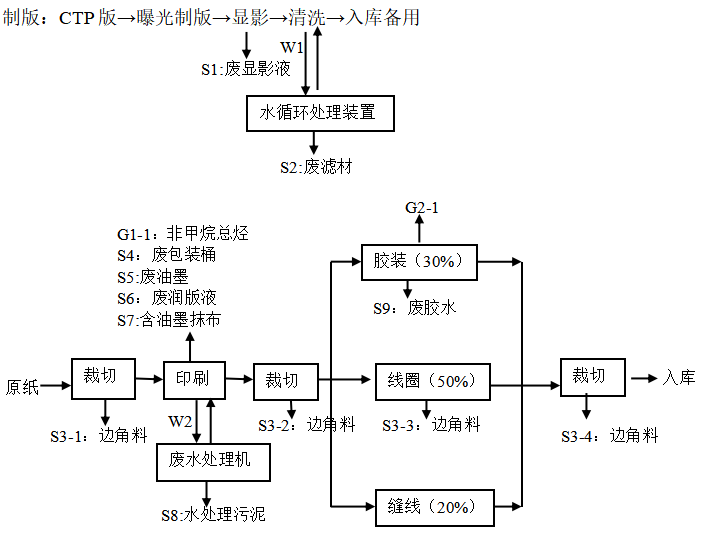 图2-2 薄本生产工艺流程图工艺流程简述：制版：根据客户订单需求，主要用制版机对CTP版进行制版，制版后的CTP版用显影液浸泡。显影液重复使用到一定程度时，需更换，更换时将产生废显影液S1。显影液浸泡后的CTP版必须用水清洗干净，清洗过程产生洗版废液W1，经过水循环处理装置处理后可循环利用，处理过程产生废滤材S2。。裁切：根据订单要求，对纸张进行裁切，产生少量边角料S3-1。印刷：原纸根据客户订单需求进行采用全自动密闭印刷机进行图案印刷。封面采用大豆基油墨，扉页采用水性油墨。印刷过程需定时喷洒润版液，油墨循环使用，定期添加。该工序油墨印刷过程产生丝印废气G1，此过程会产生废包装桶S4、少量废油墨S5、废润版液S6、含油墨抹布S7。印刷过后需要用少量水清洗机器，产生少量印刷废水W2。经过水循环处理装置处理后可循环利用，处理过程产生油墨污泥S8。裁切：对印刷完成的纸张进行裁切，产生少量边角料S3-2。胶装：根据客户订单需要，一部分胶装的薄本采用骑马钉和胶水钉两种装订方式。胶装70%采用水性胶、30%采用热熔胶，胶装时会有机废气（以非甲烷总烃计）产生G2，少量废胶水S9。线圈：根据客户订单需要，冲孔和装线圈，产生少量不合格品S3-3。缝线：根据客户订单需要，一部分的薄本缝线。裁切：对胶装完成的薄本进行裁切，产生少量边角料S3-4。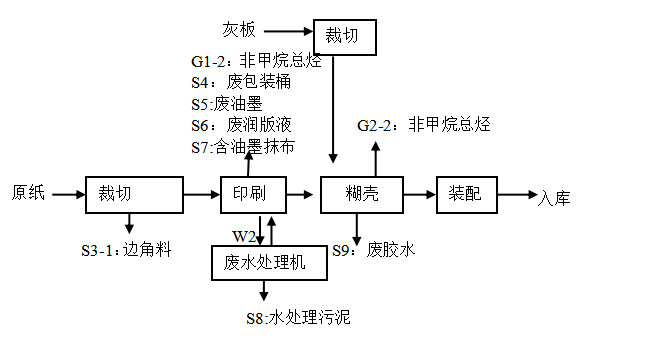 图2-3 文件夹生产工艺流程图工艺流程说明：裁切：根据订单要求，对纸张进行裁切，产生少量边角料S3-1。印刷：原纸根据客户订单需求进行采用全自动密闭印刷机进行图案印刷。封面采用大豆基油墨，扉页采用水性油墨。印刷过程需定时喷洒润版液，油墨循环使用，定期添加。该工序油墨印刷过程产生丝印废气G3，此过程会产生废包装桶S4、少量废油墨S5、废润版液S6、含油墨抹布S7。印刷过后需要用少量水清洗机器，产生少量印刷废水W2。经过水循环处理装置处理后可循环利用，处理过程产生油墨污泥S8。糊壳：糊壳环节封面采用热熔胶、扉页采用水性胶，糊壳时会有机废气（以非甲烷总烃计）产生G4，少量废胶水S9。装配：将糊壳成品装配入库。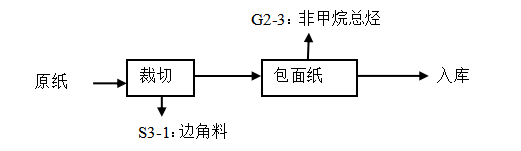 图2-4 复印纸生产工艺流程图工艺流程说明：裁切：根据订单要求，对纸张进行裁切，产生少量边角料S3-1。包面纸：包面纸采用热熔胶包面，包面纸时会有机废气（以非甲烷总烃计）产生G5。入库：包装入库。 项目主要变动情况本项目属于九个行业以外的其他工业类项目，对照《关于加强建设项目重大变动环评管理的通知》（苏环办[2015]256号）中其他工业类建设项目重大变动清单分析如下表：表3-1 本项目对照情况表由表3-1可知，根据江苏省环保厅关于加强建设项目重大变动环评管理的通知（苏环办[2015]256号）中关于其他工业类建设项目重大变动清单，变动工程情况：环评中生活污水与食堂废水合并至一个排口，实际管道建设中分为1#排口和2#排口，统一接管至常熟市八字桥污水处理厂处理。根据《关于加强建设项目重大变动环评管理的通知》(苏环办[2015]256号)的相关规定“江苏长江纸业有限公司扩建簿本、文件夹、复印纸加工项目”无重大变动，符合验收要求。主要污染源、污染物处理和排放（附处理流程示意图，标出废水、废气、厂界噪声监测点位）主要污染物产生、处理和排放见表4-1。表4-1  污染物产生及处理情况表注：上表中主要污染物为环境影响报告表中确定的主要污染物。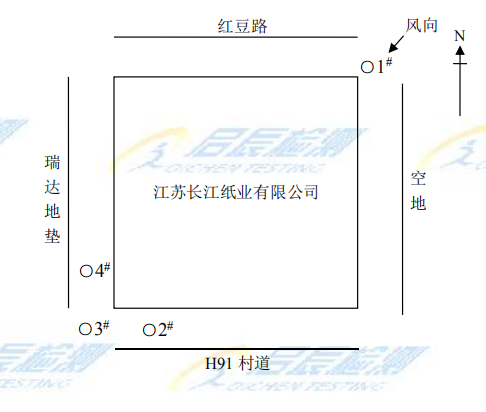 图4-1 废气、噪声监测点位示意图建设项目环境影响报告表主要结论及审批部门批复：1、环评主要结论本次以表格形式摘录环境影响评价报告表中对废水、废气、固体废物、噪声及总量控制等污染防治效果结论，具体见表5-1。表5-1 环评主要结论2、批复：江苏长江纸业有限公司：你公司提交的《江苏长江纸业有限公司扩建簿本、文件夹、复印纸加工项目环境影响报告表》，符合《中华人民共和国环境影响评价法》第二十二条第一款“建设项目得环境影响报告书、报告表，由建设单位按照国务院的规定报有审批权的环境保护行政主管部门审批”、《建设项目环境保护管理条例》第九条第一款“依法应当编制环境影响报告书、环境影响报告表的建设项目，建设单位应当在开工建设前将环境影响报告书、环境影响报告表报有审批权的环境保护行政主管部门审批；建设项目的环境影响评价文件未依法经审批部门审查或者审查后未予批准的，建设单位不得开工建设”之规定。经研究，批复如下：一、根据你公司委托江苏圣泰环境科技股份有限公司编制的《江苏长江纸业有限公司扩建簿本、文件夹、复印纸加工项目环境影响报告表》的评价结论，该项目具有环境可行性，原则上同意建设。项目建成正式投产前须完成建设项目竣工环保验收手续。二、本项目（项目代码：2018-320581-22-03-540799）名称及建设内容：扩建簿本、文件夹、复印纸加工项目，年增产薄本9000万本、文件夹500万本、复印纸30万本。三、本项目建设地点：常熟市古里镇工业开发区（原白茆芙蓉村）。四、本项目应按环评报告所述，规范建设各类污染防治设施，认真落实各项污染防治措施，各项污染物的排放应达到环评报告设定标准要求。涉及安全生产、消防等按相关主管部门要求执行。五、该项目的性质、规模、地点、采用的生产工艺或者防治污染、生态破坏的措施发生重大变化，建设单位应重新报批环境影响评价文件。环境影响评价文件自批准之日起超过5年，方决定该项目开工建设的，其环境影响评价文件应当报我局重新审核。验收监测质量保证及质量控制：该项目竣工环境保护验收监测质量控制与质量保证按照国家有关技术规范要求进行，监测全过程受检测公司《管理手册》及有关程序文件控制。(1)监测点位布设、因子、频次、抽样率按规范要求合理设置监测点位，确定监测因子与频次，以保证监测数据具有科学性和代表性。(2)验收监测人员资质管理参加竣工验收监测采样和测试的人员，经考核合格并持证上岗。(3)监测数据和报告制度监测数据和报告由检测公司执行三级审核制度。(4)水质监测分析过程中的质量保证和质量控制水样的采集、运输、保存、实验室分析和数据处理的全过程均按照《地表水和污水监测技术规范》（HJ/T91-2002）和《固定污染源监测质量保证与质量控制技术规范(试行)》（HJ/T373-2007）的要求进行。(5)气体监测分析过程中的质量保证和质量控制废气验收监测质量控制与质量保证按照《固定源废气监测技术规范》（HJ/T397-2007）、《固定污染源监测质量保证与质量控制技术规范（试行）》（HJ/T373-2007）和《大气污染物无组织排放监测技术导则》（HJ/T55-2000）中有关规定执行。(6)噪声监测分析过程中的质量保证和质量控制测量仪器和校准仪器定期检验合格，并在有效期内使用；每次测量前、后在测量现场进行声学校准，其前、后校准示值偏差小于0.5dB测量结果有效。表6-1 噪声测量前后校准结果验收监测内容：根据《江苏长江纸业有限公司扩建簿本、文件夹、复印纸加工项目环境影响报告表》及苏州市常熟生态环境局批复（常环建[2019]550号，2019年8月1日）和现场勘查、资料查阅结果，确定本次验收监测内容，详见表7-1、7-2、7-3。1、废水表7-1 废水监测项目和频次注：“★”表示废水监测点。2、废气表7-2 废气监测内容注：“◎”表示有组织废气监测点；“○”表示无组织废气监测点。3、噪声表7-3 噪声监测内容表注：“▲”表示厂界环境噪声监测点。验收监测分析方法及仪器：表8-1  监测分析方法及方法来源表8-2  主要检测仪器设备表验收监测期间生产工况记录：江苏启辰检测科技有限公司于2019年10月18日、19日，2019年12月16日、17日，对“江苏长江纸业有限公司扩建簿本、文件夹、复印纸加工项目”进行现场验收监测，本次验收将采用监测期间产量核算法记录工况。验收监测期间，该项目生产线生产正常，各项环保治理设施均处于运行状态。该公司提供的资料表明，验收监测期间该项目产品的生产工况均达到设计产能的75%以上，满足竣工验收监测工况条件的要求。表9-1 验收监测期间生产负荷一览表年排放总量控制： 废水：废水污染物排放总量根据监测结果(即平均排放浓度)与年排放水量计算。废气：废气污染物排放总量根据监测结果(即平均排放速率)与年排放时间计算。该项目污染物排放总量见表9-2、表9-3。表9-2主要废水污染物排放总量控制考核情况表注：因本项目食堂废水与生活污水合并排放，且现场不具备监测条件，故仅对生活污水排放总量进行考核。表9-3 主要废气污染物排放总量控制考核情况表固废“零”排放。验收监测结果：生活污水监测结果：本项目运营过程产生的废水为生活污水和食堂废水，无生产废水排放。生活污水经管网接管至常熟市八字桥污水处理厂集中处理，食堂废水经隔油池处理后与生活污水一起接管至常熟市八字桥污水处理厂集中处理，尾水排入盐铁塘。2019年10月18日、19日，江苏启辰检测科技有限公司对厂区生活污水1#排口和食堂废水2#总排口进行监测，具体监测结果见表10-1，10-2。表10-1 生活污水1#排口监测结果                   单位mg/L，pH无量纲本次监测生活污水排口结果表明：pH值的范围为7.14~7.26，悬浮物未检出，化学需氧量日均值最大浓度为18mg/L，氨氮日均值最大浓度为9.27mg/L，总磷日均值最大浓度为0.777mg/L均满足常熟市八字桥污水处理厂接管标准。表10-2 食堂废水2#总排口监测结果                   单位mg/L，pH无量纲本次监测食堂废水2#总排口结果表明：pH值的范围为7.12~7.18，悬浮物日均值最大浓度为8mg/L，化学需氧量日均值最大浓度为60mg/L，氨氮日均值最大浓度为18.0mg/L，总磷日均值最大浓度为1.60mg/L，动植物油未检出，均满足常熟市八字桥污水处理厂接管标准。因未对生活污水总氮以及清洗废水进行监测，故于2019年12月16日、17日，江苏启辰检测科技有限公司对厂区1#生活污水排口和2#生活污水+食堂废水排口以及清洗废水进行重新监测，具体监测结果见表10-3，10-4、10-5。表10-3  生活污水1#排口监测结果                   单位mg/L，pH无量纲本次监测1#生活污水排口结果表明：pH值的范围为8.77~8.81，悬浮物日均值最大浓度为8mg/L，化学需氧量日均值最大浓度为21mg/L，氨氮日均值最大浓度为13.9mg/L，总磷日均值最大浓度为0.682mg/L，总氮日均值最大浓度为14.5mg/L，均满足常熟市八字桥污水处理厂接管标准。表10-4  生活污水+食堂废水2#排口监测结果单位mg/L，pH无量纲本次监测生活污水+食堂废水2#排口结果表明：pH值的范围为7.68~7.73，悬浮物日均值最大浓度为107mg/L，化学需氧量日均值最大浓度为301mg/L，氨氮日均值最大浓度为33.9mg/L，总磷日均值最大浓度为5.51mg/L，总氮日均值最大浓度为44.8mg/L，均满足常熟市八字桥污水处理厂接管标准。表10-5  水循环装置出水口监测结果单位mg/L，pH无量纲本次监测清洗废水结果表明：pH值的范围为7.80~7.84，悬浮物日均值最大浓度为17mg/L，，色度日均值最大为8，均满足《城市污水再生利用工业用水水质》（GBT19923-2005）表1洗涤用水标准。化学需氧量最大日均值浓度为2.30×103mg/L。有组织废气监测结果：2019年10月18日、19日，江苏启辰检测科技有限公司对本项目印刷、胶装废气进行监测，具体监测结果见表10-3、10-4。表10-3印刷、胶装废气排气筒进出口监测结果续表10-2印刷、胶装废气排气筒进出口监测结果10-3印刷、胶装废气排气筒进出口监测结果续10-3印刷、胶装废气排气筒进出口监测结果以上监测结果表明：验收监测期间，本项目印刷、胶装废气排气筒出口废气中非甲烷总烃排放浓度小时均值最大值为4.87mg/m3，排放速率小时均值最大值为0.054kg/h，均满足《大气污染物综合排放标准》（GB 16297-1996）表2中二级标准。P2排气筒的UV光氧+活性炭设备平均去除效率60.8%，P3排气筒的UV光氧+活性炭设备平均去除效率31.3%。10-4食堂油烟废气排气筒出口监测结果以上监测结果表明：验收监测期间，本项目食堂油烟废气排气筒出口废气中饮食业油烟实测排放浓度小时均值最大值为0.091mg/m3，均满足《饮食业油烟排放标准》（GB18438-2001）表2标准。无组织废气监测结果：表10-5 监测期间气象参数一览表表10-6 无组织废气监测结果以上监测结果表明：验收监测期间，本项目生产过程中产生的非甲烷总烃无组织最大排放浓度为1.11mg/m3，满足《大气污染物综合排放标准》（GB16297-1996）表2中无组织浓度排放限值标准。噪声监测结果：           表10-7 噪声监测结果统计表     （单位：dB(A)）噪声监测结果表明：验收监测期间，本项目东、南、西、北侧厂界外1m昼间厂界噪声监测值均满足《工业企业厂界环境噪声排放标准》（GB12348-2008）3类标准的限值要求。固废调查结果：2019年10月18日和19日，2019年12月16日和17日，江苏启辰检测科技有限公司对项目固体废物进行调查，具体结果见表10-8。表10-8 固体废物产生情况及处置措施统计表本项目固废均得到妥善处置，不外排。环评审批决定落实情况：表11-1 环评审批决定落实情况一览表表12-1 本项目与《建设项目竣工环境保护验收暂行办法》第八条对照一览表综上所述，对照建设项目竣工环境保护验收暂行办法第八条九项要求，本项目符合验收条件。验收监测结论：2019年10月18日、19日验收监测期间，本次验收项目正常生产，生产设备均正常开启，生产负荷大于设计生产能力的75%，满足竣工验收监测工况条件的要求。验收监测期间，本项目1#生活污水排口结果表明：pH值的范围为8.77~8.81，悬浮物最大日均值浓度为8mg/L，化学需氧量最大日均值浓度为21mg/L，氨氮最大日均浓度为13.9mg/L，总磷最大日均值浓度为0.682mg/L，总氮最大日均值浓度为14.5mg/L，均满足《常熟市八字桥污水处理厂接管标准》。验收监测期间，本项目2#生活污水+食堂废水排口结果表明：pH值的范围为7.68~7.73，悬浮物最大日均值浓度为107mg/L，化学需氧量最大日均值浓度为301mg/L，氨氮最大日均浓度为33.9mg/L，总磷最大日均值浓度为5.51mg/L，总氮最大日均值浓度为44.8mg/L，均满足《常熟市八字桥污水处理厂接管标准》。验收监测期间，本项目清洗废水结果表明：pH值的范围为7.80~7.84，悬浮物最大日均值浓度为17mg/L，，色度最大日均值浓度为8，均满足《城市污水再生利用工业用水水质》（GBT19923-2005）。化学需氧量最大日均值浓度为2.30×103mg/L。验收监测期间，本项目印刷、胶装废气排气筒出口废气中非甲烷总烃排放浓度小时均值最大值为4.87mg/m3，排放速率小时均值最大值为0.054kg/h，均满足《大气污染物综合排放标准》（GB 16297-1996）表2中二级标准。2#排气筒的UV光氧+活性炭设备平均去除效率60.8%，3#排气筒的UV光氧+活性炭设备平均去除效率31.3%。验收监测期间，本项目食堂油烟废气排气筒出口废气中饮食业油烟实测排放浓度小时均值最大值为0.091mg/m3，均满足《饮食业油烟排放标准》（GB18438-2001）表2标准。验收监测期间，本项目生产过程中产生的非甲烷总烃无组织最大排放浓度为1.11mg/m3，满足《大气污染物综合排放标准》（GB16297-1996）表2中无组织浓度排放限值标准。验收监测期间，本项目东、南、西、北侧厂界外1m昼间厂界噪声监测值均满足《工业企业厂界环境噪声排放标准》（GB12348-2008）3类标准的限值要求。验收监测期间，本项目固废主要为边角料、废显影液、废包装桶、废滤材、废油墨、废润版液、含油墨抹布、水处理污泥、废胶水、废活性炭、餐厨垃圾和生活垃圾。其中一般固废边角料收集后外售浙江三星纸业股份有限公司，已提供相关协议；危险废物废显影液、废包装桶、废滤材、废油墨、废润版液、含油墨抹布、水处理污泥、废胶水、废活性炭委托苏州市荣望环保科技有限公司处置，已提供危险废物处置合同；餐厨垃圾由个人(葛卫娟)处理；生活垃圾由常熟市白茆环卫所定期清运处理，已提供劳务保洁合同。固体废物零排放。建议：（1）积极开展企业环保宣传工作，严格按照环保部门要求进行安全生产。（2）企业合理安排工作时间，进一步加强生产设施的隔声降噪，减轻噪声对周边的影响。（3）认真做好对固体废物的管理工作，不得擅自倾倒、堆放、丢弃、遗撒固体废物，以免造成二次污染。（4）加强项目污染治理设施的运行与管理，定期对污染治理措施进行维护与保养，提高污染防治设施的处理效率。建设项目项目名称项目名称扩建簿本、文件夹、复印纸加工项目扩建簿本、文件夹、复印纸加工项目扩建簿本、文件夹、复印纸加工项目扩建簿本、文件夹、复印纸加工项目扩建簿本、文件夹、复印纸加工项目扩建簿本、文件夹、复印纸加工项目扩建簿本、文件夹、复印纸加工项目扩建簿本、文件夹、复印纸加工项目项目代码项目代码项目代码/建设地点建设地点常熟市古里镇工业开发区（原白茆芙蓉村）常熟市古里镇工业开发区（原白茆芙蓉村）常熟市古里镇工业开发区（原白茆芙蓉村）常熟市古里镇工业开发区（原白茆芙蓉村）建设项目行业类别（分类管理名录）行业类别（分类管理名录）C2039软木制品及其他木制品C2039软木制品及其他木制品C2039软木制品及其他木制品C2039软木制品及其他木制品C2039软木制品及其他木制品C2039软木制品及其他木制品C2039软木制品及其他木制品C2039软木制品及其他木制品建设性质建设性质建设性质☑新建  □ 改扩建  □技术改造 □迁建☑新建  □ 改扩建  □技术改造 □迁建☑新建  □ 改扩建  □技术改造 □迁建项目厂区中心经度/纬度项目厂区中心经度/纬度建设项目设计生产能力设计生产能力薄本9000万本、文件夹500万本、复印纸30万本/年薄本9000万本、文件夹500万本、复印纸30万本/年薄本9000万本、文件夹500万本、复印纸30万本/年薄本9000万本、文件夹500万本、复印纸30万本/年薄本9000万本、文件夹500万本、复印纸30万本/年薄本9000万本、文件夹500万本、复印纸30万本/年薄本9000万本、文件夹500万本、复印纸30万本/年薄本9000万本、文件夹500万本、复印纸30万本/年实际生产能力实际生产能力薄本9000万本、文件夹500万本、复印纸30万本/年薄本9000万本、文件夹500万本、复印纸30万本/年环评单位环评单位江苏圣泰环境科技股份有限公司江苏圣泰环境科技股份有限公司江苏圣泰环境科技股份有限公司江苏圣泰环境科技股份有限公司建设项目环评文件审批机关环评文件审批机关常熟市环境保护局常熟市环境保护局常熟市环境保护局常熟市环境保护局常熟市环境保护局常熟市环境保护局常熟市环境保护局常熟市环境保护局审批文号审批文号审批文号常环建[2019]550号环评文件类型环评文件类型报告表报告表报告表报告表建设项目开工日期开工日期2019.082019.082019.082019.082019.082019.082019.082019.08竣工日期竣工日期竣工日期2019.09排污许可证申领时间排污许可证申领时间////建设项目环保设施设计单位环保设施设计单位————————————————环保设施施工单位环保设施施工单位环保设施施工单位——本工程排污许可证编号本工程排污许可证编号////建设项目验收单位验收单位江苏长江纸业有限公司 江苏长江纸业有限公司 江苏长江纸业有限公司 江苏长江纸业有限公司 江苏长江纸业有限公司 江苏长江纸业有限公司 江苏长江纸业有限公司 江苏长江纸业有限公司 环保设施监测单位环保设施监测单位环保设施监测单位江苏启辰检测科技有限公司验收监测时工况验收监测时工况75%以上75%以上75%以上75%以上建设项目投资总概算（万元）投资总概算（万元）2500250025002500250025002500环保投资总概算（万元）环保投资总概算（万元）环保投资总概算（万元）环保投资总概算（万元）100所占比例（%）所占比例（%）4444建设项目实际总投资（万元）实际总投资（万元）2500250025002500250025002500实际环保投资（万元）实际环保投资（万元）实际环保投资（万元）实际环保投资（万元）100所占比例（%）所占比例（%）4444建设项目废水治理（万元）废水治理（万元）/废气治理（万元）/噪声治理（万元）噪声治理（万元）噪声治理（万元）//固体废物治理（万元）固体废物治理（万元）固体废物治理（万元）/绿化及生态（万元）绿化及生态（万元）/其他（万元）其他（万元）/建设项目新增废水处理设施能力新增废水处理设施能力////////新增废气处理设施能力新增废气处理设施能力新增废气处理设施能力/年平均工作时年平均工作时3600h3600h3600h3600h运营单位运营单位运营单位运营单位社会统一信用代码（或组织机构代码）运营单位社会统一信用代码（或组织机构代码）运营单位社会统一信用代码（或组织机构代码）运营单位社会统一信用代码（或组织机构代码）运营单位社会统一信用代码（或组织机构代码）运营单位社会统一信用代码（或组织机构代码）运营单位社会统一信用代码（或组织机构代码）验收时间验收时间2019.112019.112019.112019.11污染物排放达标与总量控制（工业建设项目详填）污染物排放达标与总量控制（工业建设项目详填）污染物原有排放量(1)本期工程实际排放浓度(2)本期工程允许排放浓度(3)本期工程产生量(4)本期工程产生量(4)本期工程自身削减量(5)本期工程自身削减量(5)本期工程自身削减量(5)本期工程实际排放量(6)本期工程核定排放总量(7)本期工程核定排放总量(7)本期工程“以新带老”削减量(8)全厂实际排放总量(9)全厂核定排放总量(10)全厂核定排放总量(10)区域平衡替代削减量(11)区域平衡替代削减量(11)排放增减量(12)污染物排放达标与总量控制（工业建设项目详填）污染物排放达标与总量控制（工业建设项目详填）废水污染物排放达标与总量控制（工业建设项目详填）污染物排放达标与总量控制（工业建设项目详填）化学需氧量污染物排放达标与总量控制（工业建设项目详填）污染物排放达标与总量控制（工业建设项目详填）悬浮物污染物排放达标与总量控制（工业建设项目详填）污染物排放达标与总量控制（工业建设项目详填）氨氮污染物排放达标与总量控制（工业建设项目详填）污染物排放达标与总量控制（工业建设项目详填）总磷污染物排放达标与总量控制（工业建设项目详填）污染物排放达标与总量控制（工业建设项目详填）非甲烷总烃